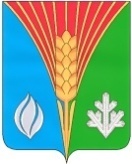 Администрация Муниципального образованияАндреевский сельсоветКурманаевского районаОренбургской областиПОСТАНОВЛЕНИЕ21.02.2017  № 07-пО внесении изменений впостановление от 25.11.2015 года № 126-п В соответствии с Бюджетным кодексом Российской Федерации, Федеральным законом от 06.10.2003 №131-ФЗ «Об общих принципах организации местного самоуправления в Российской Федерации», постановлением администрации МО Андреевский сельсовет от 14.02.2014 года № 11-п «Об утверждении Положения о порядке разработки, согласования, утверждения, реализации и оценки эффективности муниципальных программ», руководствуясь Уставом МО Андреевский сельсовет:1. Внести изменения в приложение к постановлению от 25.11.2015 года № 126-п «Об утверждении муниципальной программы «Устойчивое развитие территории муниципального образования Андреевский сельсовет Курманаевского района Оренбургской области на 2016-2020 годы» согласно приложению.2. Контроль за выполнением настоящего постановления возложить на специалиста 1 категории администрации сельсовета 3. Настоящее постановление вступает в силу после опубликования в газете «Вестник» и распространяется на правоотношения возникшие с 01.01.2017 года и подлежит размещению на сайте муниципального образования МО Андреевский сельсовет http://andreevkaadm.ru/.Глава муниципального образования                                         Л.Г. АлимкинаРазослано: в дело, администрацию района, прокуратуру, Трофимовой Э.АПриложение к постановлению администрации от 21.02.2017 № 07-пПаспорт муниципальной программы муниципального образования Андреевский сельсовет Курманаевский район (далее – Программа)Характеристика проблемы. Муниципальное образование  Андреевский сельсовет (далее по тексту сельсовет).Андреевский  сельсовет  расположен в западной части Оренбургской области. Территория сельсовета находится в нижнем течении реки Бузулук.Почва – национальное богатство, основное средство производства в сельском хозяйстве. Основное свойство почвы - плодородие, измеряемое количеством и качеством урожая..Сельсовет  включает в себя 5 населенных пунктов с населением 1640 человек, которые распределены по 5 селам: село Андреевка, село Ферапонтовка, село Байгоровка, село Краснояровка, село Федоровка.Медицинское обслуживание населения администрации осуществляется Андреевской врачебной амбулаторией и  фельдшерско-акушерскими пунктами в с.Краснояровка , с.Федоровка, с. Ферапонтовка. В 2015 году медицинское обслуживание населения администрации будет, осуществляться Андреевской врачебной амбулаторией и фельдшерско-акушерскими пунктами.В администрации имеется 1 общеобразовательная школа, 1 дошкольное учреждение в с.Андреевка. Обучается в системе дошкольного школьного образования 143 человек. В 2015 году в администрации будут функционировать одна общеобразовательная и  одно дошкольное учреждение.На территории сел Андреевка, Байгоровка, Федоровка имеются автономные топочные, которые отапливают здания соц. культбыта. Электроотоплением отапливаются Дом Досуга в Ферапонтовка,  ФАП, и Дом Досуга в Краснояровке. Территория администрации пересечена магистральными и отводными трубопроводами. Газифицированы села: Андреевка, Ферапонтовка, Байгоровка, Краснояровка, Федоровка. Электроотопление проведено в шести домах села Краснояровка.На территории  сельсовета добывается нефть нефтедобывающими предприятиями: ОАО «Оренбургнефть», ОАО «Нефтьинвест».Производством сельскохозяйственной продукции на территории администрации занимаются 8 крестьянских (фермерских) хозяйств. Мероприятия, реализуемые администрацией, будут способствовать наращиванию объемов производства сельскохозяйственной продукции в 2016-2020 годах:- развитие птицеводства в ЛПХ, расширение перспективных, наименее трудоемких и экономически оправданных технологий: КФХ Бочарова В.А., Санаева С.С., Уваровой О.В., Волобуева А.И. - по выращиванию мяса,  производству зерновых культур.На   территории   сельсовета  зарегистрировано:     предпринимателей - 9, КФХ - 8,  одно малое предприятие ООО «Элит».	Ожидаемый розничный товарооборот малых предприятий в 2015 – 43,56 млн. руб. и в 2016-20 году – 50,93-60,0млн.руб.    Улицы    сельского поселения  освещают  112 уличных  фонаря, которых  недостаточно   для  нормального освещения  всех улиц.Краткий анализ  свидетельствует  о  небольшом  потенциале сельского поселения, и  вместе  с  этим  выявляется  наличие  определенных  социально – экономических проблем, сопутствующих  нынешнему  этапу  развития.Водопроводная система обветшала  и  не  может  в  полной мере  обеспечить  население  качественной питьевой водой. В  результате, часть  населения  вынуждены  пользоваться  водой, не  соответствующей  санитарным нормам.Среди  экологических проблем  сельского поселения  можно  выделить  наличие  несанкционированных свалок, отсутствие  контейнерных  площадок.Без  значительной  государственной  поддержки  в  современных  условиях  муниципальные  образования, расположенные в сельской местности, не  в  состоянии  эффективно участвовать  в  социальных реформах  и  удовлетворении  основных жизненных  потребностей, проживающего  на их  территории населения.В  целях  эффективного  решения  названных  проблем  требуется  реализация  мероприятий  муниципальной программы «Устойчивое развитие  территории  муниципального образования Андреевский сельсовет Курманаевский района Оренбургской области  на 2016-2020 годы» .      Выполнению  поставленных задач  могут  мешать  риски, сложившиеся  под  воздействием  негативных  факторов  и  имеющихся  в  обществе  социально – экономических проблем, финансовый и административный риски:- недостаточность  финансирования  из бюджетных и внебюджетных источников;- контроль выполнения индикаторов (показателей) на всех стадиях реализации Программы.Социальная поддержка граждан представляет собой систему правовых, экономических, организационных и иных мер, гарантированных государством отдельным категориям молодых семей.Выполнение в полном объеме социальных обязательств государства перед населением, усиление социальной поддержки, обеспечение необходимого объема и качества социальных услуг является приоритетным направлением муниципальной политики в социальной сфере.Поддержка молодых семей отдельных категорий в улучшении жилищных условий является важнейшим направлением жилищной политики администрации сельского поселения.2. Цели, задачи и показатели (индикаторы) достижения целей и решения задач ПрограммыЦели и задачи Программы соответствуют приоритетам политики Андреевского сельсовета и вносят вклад в достижение стратегических целей и задач, определенных в долгосрочной Стратегии социально-экономического развития муниципального образования  до 2020 года. Основные приоритеты деятельности Администрации Андреевского сельсовета направлены на :повышение эффективности и безопасности функционирования сети муниципальных автомобильных дорог МО Андреевский сельсовет, обеспечение жизненно важных социально-экономических интересов Оренбургской  области;определение долгосрочной стратегии и этапов градостроительного планирования развития территории  муниципального образования Андреевский сельсовет;Улучшение эксплуатационных характеристик жилищного фонда в соответствии со стандартами качества, обеспечивающее гражданам безопасные и комфортные условия проживания;Улучшение эксплуатационных характеристик коммунальных систем в соответствии со стандартами качества, обеспечивающее гражданам безопасные и комфортные условия проживанияОбеспечение деятельности администрации МО Андреевский сельсовет, повышение их эффективности и результативности;Исполнение полномочий по решению вопросов местного значения в соответствии с федеральными законами, законами Оренбургской области и муниципальными правовыми актами. Исполнение отдельных государственных полномочий, переданных федеральными законами и законами Оренбургской области;Усиление системы противопожарной безопасности на территории муниципального образования Андреевский сельсовет, создание необходимых условий для укрепления пожарной безопасности, снижение гибели, травматизма людей на пожарах, уменьшение материального ущерба от пожаров;Обеспечение свободы творчества и прав граждан на участие в культурной жизни.Обеспечение прав граждан поселка на доступ к культурным ценностям.Создание условий для укрепления здоровья жителей МО Андреевский  сельсовет путём популяризации спорта, приобщения различных слоёв населения к регулярным занятиям физической культурой и спортом.Цель Программы - создание условий для обеспечения устойчивого роста экономики и повышения эффективности управления в Андреевском сельсовете. Для достижения этой цели в Программе предусматривается решение следующих задач реализуемых в подпрограммах и основных мероприятиях:- обеспечение автотранспортных связей с населенными пунктами по местным автомобильным дорогам с твердым покрытием;- совершенствование и развитие сети местных автомобильных дорог, ликвидация на них очагов аварийности и улучшения инженерного обустройства.- содержание и ремонт объектов коммунальной инфраструктуры;- освещение улиц в МО Андреевский сельсовет;- организация сбора и вывоза бытовых отходов и мусора;- зонирование территории поселения с установлением зон различного функционального назначения и ограничений на их использование при осуществлении градостроительной деятельности;- выявление и оценка природного и экономического потенциала территории и условий наиболее полной и эффективной его реализации;- обеспечения устойчивого развития и совершенствования местного самоуправления, направленного на эффективное решение вопросов местного значения, реализацию переданных органам местного самоуправления отдельных государственных полномочий, - обеспечение пожарной безопасности на территории МО Андреевский сельсовет;- повышение культурного уровня населения МО Андреевский сельсовет;- создание равных условий для культурного развития жителей поселка;- развитие системы спортивных и физкультурных мероприятий с населением МО Андреевский сельсовет по месту жительства. -финансовое обеспечение исполнения органом местного самоуправления полномочий по первичному воинскому учету на территориях, где отсутствуют военные комиссариаты;- предоставление муниципальной поддержки в решении жилищной проблемы молодым семьям отдельных категорий, нуждающимся в улучшении жилищных условий.Для оценки наиболее существенных результатов реализации Программы и включенных в нее подпрограмм предусмотрены целевые показатели (индикаторы), характеризующие достижение целей и решение задач.( Приложение №1)Общий срок реализации муниципальной программы рассчитан на период 2016 по 2020 годы в один этап .3. Характеристика основных мероприятий ПрограммыВ рамках Программы запланировано проведение мероприятий направленных на повышение эффективности управления социально-экономическим развитием МО Андреевский сельсовет.Подробный перечень мероприятий Программы с указанием сроков их реализации и ожидаемых результатов в разрезе подпрограмм приведен в приложении № 2 к Программе. 4. Перечень подпрограммПрограмма включает в себя 7 подпрограммы:Подпрограмма №1. «Развитие дорожного хозяйства муниципального образования Андреевский сельсовет» (приложение № 4   к Программе);Подпрограмма №2. «Модернизация  жилищно-коммунального хозяйства и благоустройство территории муниципального образования Андреевский сельсовет» (приложение №  5 к Программе);Подпрограмма №3. «Развитие системы градорегулирования муниципального образования Андреевский сельсовет» (приложение №  6 к Программе);Подпрограмма №4 «Организация деятельности  муниципального образования Андреевский  сельсовет на решение вопросов местного значения  на 2016 – 2020 годы» (приложение №7 к Программе);Подпрограмма №5 «Обеспечение пожарной безопасности на территории МО Андреевский  сельсовет на 2016-2020 годы» (приложение № 8 к Программе);Подпрограмма №6 «Развитие культуры на территории  МО Андреевский  сельсовет  на 2016-2020 годы» (приложение №  9 к Программе);Подпрограмма №7 «Развитие физической культуры и спорта в муниципальном образовании  Андреевский сельсовет  на 2016-2020 годы»   (приложение № 10  к Программе);Подпрограмма №8«Пенсионное обеспечение лиц, замещавших муниципальные должности  и должности муниципальной службы в муниципальном образовании Андреевский сельсовет на 2016-2020 годы» (приложение №  11 к Программе).Подпрограмма №9 « Мобилизационная и вневойсковая подготовка на территории муниципального образования Андреевский сельсовет на 2016-2020 годы» (приложение № 12 к Программе)Подпрограмма №10 «Обеспечение жильём отдельных категорий молодых семей в муниципальном образовании  Андреевский сельсовет» (приложение №13 к Программе)5. Перечень целевых индикаторов и показателей ПрограммыПеречень целевых индикаторов и показателей муниципальной программы приведен в приложении № 1 к Программе.6. Ресурсное обеспечение Программы за счет средств бюджета муниципального образования Андреевский сельсоветОбщий объем финансирования Программы составляет по годам реализации: 2016 год – 6346,695 тыс. рублей;2017 год –2020годы  ежегодно  5639,226тыс. рублей.Подробно распределение финансовых ресурсов по подпрограммам и основным мероприятиям представлено в приложении № 3 к Программе.Финансирование осуществляется за счет средств бюджета муниципального образования Андреевский сельсовет.   Для реализации мероприятий Программы планируется дополнительное привлечение средств областного бюджета.7. Регулирование и управление рискамиРеализация Программы подвержена влиянию следующих рисков и негативных факторов:сохраняющаяся высокая зависимость показателей социально-экономического развития муниципального образования Андреевского сельсовета от мировых цен на энергоносители и другие сырьевые товары, динамика которых подвержена влиянию не только фундаментальных, но и спекулятивных факторов и не может быть точно спрогнозирована. Это снижает точность прогнозов социально-экономического развития, снижает эффективность системы стратегического управления. Резкое ухудшение ценовой ситуации на сырьевых рынках может ставить под угрозу достижение целей Программы и возможности бюджетного финансирования отдельных ее мероприятий. Данный риск является существенным и может повлиять на сроки достижения целевых индикаторов  Программы, объем и сроки реализации отдельных подпрограмм и основных мероприятий. Минимизация влияния данного риска зависит от политики федеральных органов власти, направленной на снижение негативного воздействия этого фактора в целом на экономику страны, а также опережающего развития обрабатывающих отраслей промышленности, малого предпринимательства, позволяющих диверсифицировать региональную экономику;высокий уровень межмуниципальных различий в развитии инфраструктуры, кадрового потенциала, качества институтов управления может снизить общий эффект от предпринимаемых мер по повышению качества управления, созданию благоприятной деловой среды в муниципального образования Андреевский сельсовет. 8. Комплексная оценка эффективности реализации ПодпрограммыКомплексная оценка эффективности реализации Подпрограммы осуществляется ежегодно в течение всего срока реализации и по окончании ее реализации и включает в себя оценку степени выполнения мероприятий Подпрограммы и оценку эффективности ее реализации.Эффективность реализации подпрограммы и использования выделяемых на нее средств из местного бюджета будет обеспечена за счет:исключения возможности нецелевого использования бюджетных средств;прозрачности использования бюджетных средств, в том числе средств федерального бюджета;государственного регулирования порядка расчета размера и предоставления субсидии;адресного предоставления бюджетных средств;привлечения молодыми семьями - участниками подпрограммы собственных и кредитных (заемных) средств для приобретения жилья или строительства индивидуального жилья.8.1.Оценка степени выполнения мероприятий ПрограммыСтепень выполнения мероприятий Программы за отчетный год рассчитывается как отношение количества мероприятий, выполненных в отчетном году в установленные сроки, к общему количеству мероприятий, предусмотренных к выполнению в отчетном году. Степень выполнения мероприятий Программы  по окончании ее реализации рассчитывается как отношение количества мероприятий, выполненных за весь период реализации Программы к общему количеству мероприятий, предусмотренных к выполнению за весь период ее реализации.8.2.Оценка эффективности реализации Программы Методика оценки эффективности реализации Программы рассчитывается путем соотнесения степени достижения показателей (индикаторов) Программы к уровню ее финансирования (расходов).Показатель эффективности реализации Программы (R) за отчетный год рассчитывается по формуле,где N – количество показателей (индикаторов) Программы;  – плановое значение n-го показателя (индикатора);– значение n-го показателя (индикатора) на конец отчетного года; – плановая сумма финансирования по Программе;– сумма фактически произведенных расходов на реализацию мероприятий Программы на конец отчетного года.Для расчета показателя эффективности реализации Программы используются показатели (индикаторы), достижение которых предусмотрено в отчетном году.Оценка эффективности реализации Программы за весь период реализации рассчитывается как среднее арифметическое показателей эффективности реализации Программы за все отчетные годы.Приложение №1к муниципальной программе «Устойчивое развитие территориимуниципального образования Андреевский сельсовет Курманаевского района Оренбургской областина 2016-2020 годы»Сведенияо показателях (индикаторах) муниципальной программы, подпрограмм муниципальной программы и их значенияхПриложение № 2к программе «Устойчивое развитие территории муниципального образованияАндреевский сельсовет Курманаевский района Оренбургской областина 2016 - 2020 годы»ПЕРЕЧЕНЬмероприятий  программы «Устойчивое развитие территории муниципального образованияАндреевский сельсовет Курманаевский района Оренбургской областина 2016- 2020 годы»Приложение № 3к муниципальной программе «Устойчивое развитие территориимуниципального образованияАндреевский сельсоветКурманаевского районаОренбургской областина 2016-2020 годы»Ресурсное обеспечение реализации муниципальной программы «Устойчивое развитие территории муниципального образования Андреевский сельсовет Курманаевского района Оренбургской области на 2016-2020 годы»Приложение № 4к  муниципальной программе  «Устойчивое развитие территории Муниципального образования  Андреевский сельсовет  Курманаевского района Оренбургской области на 2016-2020 годы»ПАСПОРТподпрограммы № 1 «Развитие дорожного хозяйства муниципального образования Андреевский сельсовет»;Приложение № 5к  муниципальной программе  «Устойчивое развитие территории Муниципального образования Андреевский  сельсоветКурманаевского  района Оренбургской области на 2016-2020 годы»ПАСПОРТподпрограммы № 2 . «Модернизация жилищно-коммунального хозяйства и благоустройство территории муниципального образования Андреевский сельсовет»;Приложение № 6к  муниципальной программе  «Устойчивое развитие территории Муниципального образования  Андреевский  сельсовет  Курманаевского  района Оренбургской области на 2016-2020 годы»ПАСПОРТподпрограммы № 3 «Развитие системы градорегулирования муниципального образования Андреевский сельсовет »Приложение № 7к  муниципальной программе  «Устойчивое развитие территории Муниципального образования  Андреевский  сельсовет Курманаевского  района Оренбургской области на 2016-2020 годы»ПАСПОРТподпрограммы № 4 . «Организация деятельности  муниципального образования Андреевский сельсовет на решение вопросов местного значения и иные мероприятия в области муниципального управления на 2016 – 2020 годы»Приложение № 8к  муниципальной программе  «Устойчивое развитие территории Муниципального образования  Андреевский  сельсовет  Курманаевского  района Оренбургской области на 2016-2020 годы»ПАСПОРТподпрограммы № 5 ««Обеспечение пожарной безопасности на территории МО Андреевский сельсовет на 2016-2020 годы»»;Приложение № 9к  муниципальной программе  «Устойчивое развитие территории Муниципального образования  Андреевский  сельсовет  Курманаевского  района Оренбургской области на 2016-2020 годы»ПАСПОРТподпрограммы №6 «Развитие культуры на территории МО Андреевский сельсовет на 2016-2020 годы»Приложение № 10к  муниципальной программе  «Устойчивое развитие территории Муниципального образования  Андреевский  сельсовет  Курманаевского  района Оренбургской области на 2016-2020 годы»ПАСПОРТподпрограммы №7 «Развитие физической культуры и спорта в муниципальном образовании Андреевский сельсовет  на 2016-2020 годы» Приложение № 11 к  муниципальной программе  «Устойчивое развитие территории Муниципального образования  Андреевский  сельсовет  Курманаевского  района Оренбургской области на 2016-2020 годы»ПАСПОРТподпрограммы 8 «Пенсионное обеспечение лиц, замещавших муниципальные должности  и должности муниципальной службы в муниципальном образовании Андреевский сельсовет на 2016-2020 годы»Приложение № 12 к  муниципальной программе  «Устойчивое развитие территории Муниципального образования  Андреевский  сельсовет  Курманаевского  района Оренбургской области на 2016-2020 годы»ПАСПОРТподпрограммы №9 «Мобилизационная и вневойсковая подготовка на территории муниципального образования Андреевский сельсовет на 2016-2020 годы»Приложение № 13к муниципальной программе «Устойчивое развитие территорииМуниципального образования  Андреевский сельсовет Курманаевского района Оренбургской области на 2016-2020 годы»ПАСПОРТподпрограммы 10 «Обеспечение жильём отдельных категорий молодых семей в муниципальном образовании Андреевский сельсовет на 2016-2020 годы»НаименованиеПаспорт муниципальной программы муниципального образования Андреевский сельсовет(далее сельсовет)Наименование программы«Устойчивое развитие  территории муниципального образования Андреевский сельсовет Курманаевского района Оренбургской области на 2016 - 2020 годы» (далее по тексту - Программа)Дата и номер  постановления о разработке программы14.02.2014 г №11-пОтветственный исполнитель муниципальной программыАдминистрация  муниципального образования Андреевский сельсовет Андреевского района Оренбургской областиОсновные разработчики программыАдминистрация муниципального образования Андреевский сельсовет Курманаевского района Оренбургской областиЗаказчик муниципальной ПрограммыАдминистрация муниципального образования Андреевский сельсовет Курманаевского района Оренбургской областиПодпрограммыПодпрограмма №1. «Развитие дорожного хозяйства муниципального образования Андреевский сельсовет»;Подпрограмма №2. «Модернизация  жилищно-коммунального хозяйства и благоустройство территории муниципального образования Андреевский сельсовет»;Подпрограмма №3. «Развитие системы градорегулирования   муниципального образования Андреевский сельсовет»;Подпрограмма №4 «Организация деятельности  муниципального образования Андреевский сельсовет на решение вопросов местного значения  на 2016 – 2020 годы»Подпрограмма №5 «Обеспечение пожарной безопасности на территории МО Андреевский сельсовет на 2016-2020 годы»Подпрограмма №6 «Развитие культуры на территории  МО Андреевский сельсовет на 2016-2020 годы»Подпрограмма №7 «Развитие физической культуры и спорта в муниципальном образовании Андреевский сельсовет  на 2016-Подпрограмма №8«Пенсионное обеспечение лиц, замещавших муниципальные должности и должности муниципальной службы в администрации Андреевский сельсовет»Подпрограмма №9 « Мобилизационная и вневойсковая подготовка на территории муниципального образования Андреевский сельсовет на 2016-2020 годы»Подпрограмма № 10  «Обеспечение жильём отдельных категорий молодых семей  в муниципальном образовании  Андреевский сельсовет »Цели программы-улучшение условий жизнедеятельности на  территории  муниципального образования Андреевский  сельсовет;- сбалансированное, комплексное  развитие территории муниципального образования Андреевский  сельсовет;- долговременное, экономически эффективное развитие сельских территорий, повышение уровня и качества жизни сельского населения;Основные Задачи Программы-улучшение транспортно-эксплуатационного состояния существующей сети автомобильных дорог муниципального значения муниципального образования Андреевский   сельсовет и сооружений на них;- совершенствование и развитие сети основных муниципальных автомобильных дорог, ликвидация  на них очагов аварийности и улучшение инженерного обустройства- содержание и ремонт муниципальных помещений;- - содержание и ремонт объектов коммунальной инфраструктуры;- освещение улиц в муниципальном  образовании Андреевский сельсовет;- организация сбора и вывоза бытовых отходов и мусора;- содержание и благоустройство захоронений;- мероприятия по организации благоустройства;- обеспечение благоприятной социальной среды и повышение уровня жизни населения муниципального образования Андреевский сельсовет;- закрепление на территории муниципального образования Андреевский сельсовет выпускников высших учебных и средних профессиональных заведений, молодых специалистов, молодых семей;- повышение уровня и качества инженерного обустройства муниципального образования   Андреевский сельсовет;-совершенствование муниципальной службы, создание условий для эффективного использования средств бюджета Андреевского сельсовета;-создание условий для эффективного использования муниципального имущества и использования средств бюджета поселения;-создание условий для безопасного проживания, работы и отдыха на территории поселения, сохранение природного потенциала;- обеспечение устойчивого функционирования автомобильных дорог;-обеспечение жителей качественной инфраструктурой и услугами благоустройства;-создание условий для организации досуга и обеспечения жителей поселения услугами учреждений культуры;-создание условий для всестороннего развития личности, физического совершенствования и укрепления здоровья населенияНазначение и выплаты государственной  пенсии за выслугу лет ,лицам замещавшим муниципальные  должности и должности муниципальной службы в соответствии с решением совета депутатов от18.07.2014г «  Назначение  выплаты государственной пенсии за выслугу лет ,лицам замещавшим муниципальные должности и должности муниципальной службы в администрации МО Андреевский сельсовет» финансовое обеспечение исполнения органом местного самоуправления полномочий по первичному воинскому учету на территориях, где отсутствуют военные комиссариаты-  улучшение долгосрочной и гарантированной системы поддержки молодых семей в решении жилищных проблем отдельных категорий  в целях улучшения демографической ситуации в  муниципальном образовании Андреевский  сельсовет;Важнейшие Целевые индикаторы и показатели программыЧисло дорог, в отношении которых проводился текущий ремонт;Доля муниципальных автомобильных дорог, в отношении которых проводились мероприятия по зимнему и летнему содержанию дорог;Количество кадастровых паспортов;Протяженность отремонтированных участков систем водоснабжения и водоотведения;Количество освещенных населенных пунктов;Количество захоронений, где проводились мероприятия по благоустройству;Скашивание сорной растительности.Количество учреждений культурного досугового типа, в которых проводится капитальный ремонтРазработанная проектная документация по КОС;Процент исполнения расходных обязательств местного бюджета от запланированных значений на финансовое обеспечение исполнения органом местного самоуправления полномочий по первичному воинскому учету на территориях, где отсутствуют военные комиссариатыКоличественные значения целевых индикаторов приведены в таблице 1.Доля отдельных категорий  молодых семей  Андреевского сельсовета, улучшивших свои жилищные условия с помощью предоставляемых социальных выплат в общей численности молодых семей, стоящих на учетеКоличественные значения целевых индикаторов приведены в таблице 2.Срок реализации2016 -2020 годыОбъем и источники финансированияОбщий объем финансирования за весь период реализации составит 28887,768 тыс. рублей, в том числе  2016 –  6346,695тыс. руб. 	2017г –  5639,226тыс. рублей.2018-4876,626 тыс. рублей,2019-4979,626 тыс. рублей, 2020-7208,995 тыс. рублейОжидаемые   результаты  реализации  ПрограммыВ  результате реализации программы  к  2020 году  ожидается:эффективное выполнение органом местного самоуправления закрепленных за ним полномочий;пополнение доходной части бюджета муниципального образования сельского поселения;укрепление пожарной безопасности территории сельского поселения, снижение количества пожаров, гибели людей при пожарах;обеспечение сохранности автомобильных дорог;повышение степени удовлетворенности населения благоустройством населенных пунктов поселения;сохранение и эффективное использование культурного наследия поселения;Создание благоприятных условий для занятий физической культурой и спортом жителей сельского поселения- увеличение протяженности капитально отремонтированных  дорог;- проведение мероприятий по зимнему и летнему содержанию дорог в отношении всех муниципальных автомобильных дорог;- увеличение числа муниципальных автомобильных дорог, отвечающих нормативным требованиям.- повышение освещенности улично-дорожной сети МО Андреевский  сельсовет;- улучшение санитарного и экологического состояния поселения;- благоустройство территории с целью удовлетворения потребностей населения в благоприятных условиях проживания;- комплексное решение проблем, связанных с благоустройством и ремонтом захоронений на территории поселения;- привлечение населения к проблемам благоустройства и озеленения территории.Финансовое обеспечение исполнения органом местного самоуправления полномочий по первичному воинскому учету на территориях, где отсутствуют военные комиссариатыПовышение эффективности по обеспечению мероприятий по мобилизационной и вневойсковой подготовкеСнижение эффективности по обеспечению мероприятий по мобилизационной и вневойсковой подготовкеОбеспечивает достижение ожидаемых результатов подпрограммы №9гарантированное право лицам  замещавшим муниципальные должности и должности муниципальной службы на пенсионное обеспечение в соответствии с  действующим законодательством – развитие и закрепление положительных демографических тенденций в обществе;– улучшение жилищных условий одной  отдельной категории молодых семейОрганизация управления и система контроляза исполнением подпрограммыАдминистрация муниципального образования Андреевский сельсовет осуществляет:- общее руководство и управление реализацией подпрограммы;- отбор и согласование вышеуказанных проектов;- координацию и контроль за деятельностью юридических лиц, связанных с реализацией подпрограммы, в части исполнения ими условий подпрограммы.Исполнители подпрограммы несут ответственность за качественное и своевременное исполнение мероприятий, рациональное и эффективное использование выделяемых средств и представляет отчет  в совет депутатов.Контроль за целевым использованием бюджетных средств в соответствии с действующим законодательством осуществляет Администрация муниципального образования Андреевский сельсовет.Ежегодно до 1 апреля  года, следующего за отчетным, администрация Андреевский сельсовета предоставляет отчет о ходе и результатах выполнения мероприятий подпрограммы за прошедший год.п/пНаименование целевого показателя (индикатора)Единица измеренияЕдиница измеренияЕдиница измерения2016 год2017 год2018 год2019 год2020 годп/пНаименование целевого показателя (индикатора)Единица измеренияЕдиница измеренияЕдиница измеренияпрогнозпрогнозпрогнозпрогнозпрогноз1233345678Муниципальная программа «Устойчивое развитие территории муниципального образования Андреевский сельсовет Курманаевского района Оренбургской области на 2016-2020 годы»Муниципальная программа «Устойчивое развитие территории муниципального образования Андреевский сельсовет Курманаевского района Оренбургской области на 2016-2020 годы»Муниципальная программа «Устойчивое развитие территории муниципального образования Андреевский сельсовет Курманаевского района Оренбургской области на 2016-2020 годы»Муниципальная программа «Устойчивое развитие территории муниципального образования Андреевский сельсовет Курманаевского района Оренбургской области на 2016-2020 годы»Муниципальная программа «Устойчивое развитие территории муниципального образования Андреевский сельсовет Курманаевского района Оренбургской области на 2016-2020 годы»Муниципальная программа «Устойчивое развитие территории муниципального образования Андреевский сельсовет Курманаевского района Оренбургской области на 2016-2020 годы»Муниципальная программа «Устойчивое развитие территории муниципального образования Андреевский сельсовет Курманаевского района Оренбургской области на 2016-2020 годы»Муниципальная программа «Устойчивое развитие территории муниципального образования Андреевский сельсовет Курманаевского района Оренбургской области на 2016-2020 годы»Муниципальная программа «Устойчивое развитие территории муниципального образования Андреевский сельсовет Курманаевского района Оренбургской области на 2016-2020 годы»1Доля отдельных категорий молодых семей сельсовета, улучшивших свои жилищные условия с помощью предоставляемых социальных выплат в общей численности, стоящих на учетеДоля отдельных категорий молодых семей сельсовета, улучшивших свои жилищные условия с помощью предоставляемых социальных выплат в общей численности, стоящих на учете%007,1007,12подпрограмма №1 «Модернизация  жилищно-коммунального хозяйства и благоустройство территории муниципального образования Андреевский сельсовет»;подпрограмма №1 «Модернизация  жилищно-коммунального хозяйства и благоустройство территории муниципального образования Андреевский сельсовет»;Число дорог, в отношении которых проводился текущий ремонтЧисло дорог, в отношении которых проводился текущий ремонтединиц222222Доля муниципальных автомобильных дорог, в отношении которых проводились мероприятия по зимнему и летнему содержанию дорогДоля муниципальных автомобильных дорог, в отношении которых проводились мероприятия по зимнему и летнему содержанию дорог%7575808285902подпрограмма №2 «Модернизация  жилищно-коммунального хозяйства и благоустройство территории муниципального образования Андреевский сельсовет»;подпрограмма №2 «Модернизация  жилищно-коммунального хозяйства и благоустройство территории муниципального образования Андреевский сельсовет»;подпрограмма №2 «Модернизация  жилищно-коммунального хозяйства и благоустройство территории муниципального образования Андреевский сельсовет»;подпрограмма №2 «Модернизация  жилищно-коммунального хозяйства и благоустройство территории муниципального образования Андреевский сельсовет»;подпрограмма №2 «Модернизация  жилищно-коммунального хозяйства и благоустройство территории муниципального образования Андреевский сельсовет»;подпрограмма №2 «Модернизация  жилищно-коммунального хозяйства и благоустройство территории муниципального образования Андреевский сельсовет»;подпрограмма №2 «Модернизация  жилищно-коммунального хозяйства и благоустройство территории муниципального образования Андреевский сельсовет»;подпрограмма №2 «Модернизация  жилищно-коммунального хозяйства и благоустройство территории муниципального образования Андреевский сельсовет»;2.1 Протяженность отремонтированных участков систем водоснабжения и водоотведениякмкмкм1022222Количество освещенных населенных пунктовединицединицединиц555552.3Количество убранных несанкционированных свалокединицединицединиц555552.4Количество захоронений, где проводились мероприятия по благоустройствуединицединицединиц666662.5Озеленение территорииТыс рубТыс рубТыс руб20202020203подпрограмма №3 Развитие системы  градорегулирования муниципального образования Андреевский сельсовет»;подпрограмма №3 Развитие системы  градорегулирования муниципального образования Андреевский сельсовет»;подпрограмма №3 Развитие системы  градорегулирования муниципального образования Андреевский сельсовет»;подпрограмма №3 Развитие системы  градорегулирования муниципального образования Андреевский сельсовет»;подпрограмма №3 Развитие системы  градорегулирования муниципального образования Андреевский сельсовет»;подпрограмма №3 Развитие системы  градорегулирования муниципального образования Андреевский сельсовет»;подпрограмма №3 Развитие системы  градорегулирования муниципального образования Андреевский сельсовет»;подпрограмма №3 Развитие системы  градорегулирования муниципального образования Андреевский сельсовет»;подпрограмма №3 Развитие системы  градорегулирования муниципального образования Андреевский сельсовет»;3.1- наличие цифровой топографической подосновы территории муниципального образования Андреевский сельсовет;3.2- наличие документов территориального планирования муниципального образования Андреевский сельсовет;3.3- наличие документов для внесения сведений о границах населенных пунктов муниципального образования, функциональных и территориальных зон поселения, зон с особыми условиями использования территории в государственный кадастр недвижимости60606060604подпрограмма №4 Организация деятельности  муниципального образования Андреевский сельсовет на решение вопросов местного значения  на 2016 – 2020 годы»подпрограмма №4 Организация деятельности  муниципального образования Андреевский сельсовет на решение вопросов местного значения  на 2016 – 2020 годы»подпрограмма №4 Организация деятельности  муниципального образования Андреевский сельсовет на решение вопросов местного значения  на 2016 – 2020 годы»подпрограмма №4 Организация деятельности  муниципального образования Андреевский сельсовет на решение вопросов местного значения  на 2016 – 2020 годы»подпрограмма №4 Организация деятельности  муниципального образования Андреевский сельсовет на решение вопросов местного значения  на 2016 – 2020 годы»подпрограмма №4 Организация деятельности  муниципального образования Андреевский сельсовет на решение вопросов местного значения  на 2016 – 2020 годы»подпрограмма №4 Организация деятельности  муниципального образования Андреевский сельсовет на решение вопросов местного значения  на 2016 – 2020 годы»подпрограмма №4 Организация деятельности  муниципального образования Андреевский сельсовет на решение вопросов местного значения  на 2016 – 2020 годы»подпрограмма №4 Организация деятельности  муниципального образования Андреевский сельсовет на решение вопросов местного значения  на 2016 – 2020 годы»4.1Количество обращений граждан в органы местного самоуправления, рассмотренных с нарушением сроков, установленных действующим законодательствомразразраз000004.2Увеличение общего объема расходов бюджета сельского поселения в расчете на одного жителя администрациитыс.руб./ на 1 жит.тыс.руб./ на 1 жит.тыс.руб./ на 1 жит.3,883,880004.3Соответствие муниципальных правовых актов действующему законодательству по результатам проверки контрольно-надзорных органов / в % от общего количества принятых муниципальных правовых актов%%%1001001001001004.4Доля муниципальных служащих, соответствующих замещаемой должности по результатам аттестации / в % от числа муниципальных служащих, подлежащих аттестации%%%1001001001001004.5Количество муниципальных служащих, прошедших обучение по профильным направлениям деятельностичел.чел.чел.444444.6Количество граждан, муниципальных служащих, включенных в кадровый резервчел.чел.чел.000004.7Доля дефицита в доходах местного бюджета без учета финансовой помощи (в % от  общего годового объема доходов местного бюджета без учета утвержденного объема безвозмездных поступлений и (или)  поступлений налоговых доходов по дополнительным нормативам отчислений)%%%000004.8Уровень финансовой зависимости бюджета (в % от доходов бюджета)%%%1001001001001004.9Уровень расходов на обслуживание муниципального долга  (в % от объема расходов, за исключением субвенций)%%%000004.10Увеличение расходов бюджета сельского поселения на содержание работников органов местного самоуправления в расчете на одного жителя сельского поселения*тыс.руб./ на 1 жителятыс.руб./ на 1 жителятыс.руб./ на 1 жителя1,351,3513,5013,5013,505подпрограмма №5 «Обеспечение пожарной безопасности на территории МО Андреевский сельсовет на 2016-2020 годы»подпрограмма №5 «Обеспечение пожарной безопасности на территории МО Андреевский сельсовет на 2016-2020 годы»подпрограмма №5 «Обеспечение пожарной безопасности на территории МО Андреевский сельсовет на 2016-2020 годы»подпрограмма №5 «Обеспечение пожарной безопасности на территории МО Андреевский сельсовет на 2016-2020 годы»подпрограмма №5 «Обеспечение пожарной безопасности на территории МО Андреевский сельсовет на 2016-2020 годы»подпрограмма №5 «Обеспечение пожарной безопасности на территории МО Андреевский сельсовет на 2016-2020 годы»подпрограмма №5 «Обеспечение пожарной безопасности на территории МО Андреевский сельсовет на 2016-2020 годы»подпрограмма №5 «Обеспечение пожарной безопасности на территории МО Андреевский сельсовет на 2016-2020 годы»подпрограмма №5 «Обеспечение пожарной безопасности на территории МО Андреевский сельсовет на 2016-2020 годы»1Доля пожаров, ликвидированных силами ДПК, в общем числе пожаров%%%95969798982Доля граждан, информированных о первичных мерах пожарной безопасности%%%70707580803Количество публикаций в газете «Вестник  » по противопожарной профилактикеединицединицединиц579996Подпрограмма №6«Развитие культуры на территории  МО Андреевский сельсовет  на 2016-2020 годы»Подпрограмма №6«Развитие культуры на территории  МО Андреевский сельсовет  на 2016-2020 годы»Подпрограмма №6«Развитие культуры на территории  МО Андреевский сельсовет  на 2016-2020 годы»Подпрограмма №6«Развитие культуры на территории  МО Андреевский сельсовет  на 2016-2020 годы»Подпрограмма №6«Развитие культуры на территории  МО Андреевский сельсовет  на 2016-2020 годы»Подпрограмма №6«Развитие культуры на территории  МО Андреевский сельсовет  на 2016-2020 годы»Подпрограмма №6«Развитие культуры на территории  МО Андреевский сельсовет  на 2016-2020 годы»Подпрограмма №6«Развитие культуры на территории  МО Андреевский сельсовет  на 2016-2020 годы»Подпрограмма №6«Развитие культуры на территории  МО Андреевский сельсовет  на 2016-2020 годы»- Количество культурно массовых мероприятий;штштшт201202203204205- доля граждан, посещающих культурно массовые мероприятия;%%%4041424243- доля граждан, пользующихся библиотечными фондами;%%%41424243437подпрограмма №7 «Развитие физической культуры и спорта в муниципальном образовании Андреевский сельсовет  на 2016-2020 годы»подпрограмма №7 «Развитие физической культуры и спорта в муниципальном образовании Андреевский сельсовет  на 2016-2020 годы»подпрограмма №7 «Развитие физической культуры и спорта в муниципальном образовании Андреевский сельсовет  на 2016-2020 годы»подпрограмма №7 «Развитие физической культуры и спорта в муниципальном образовании Андреевский сельсовет  на 2016-2020 годы»подпрограмма №7 «Развитие физической культуры и спорта в муниципальном образовании Андреевский сельсовет  на 2016-2020 годы»подпрограмма №7 «Развитие физической культуры и спорта в муниципальном образовании Андреевский сельсовет  на 2016-2020 годы»подпрограмма №7 «Развитие физической культуры и спорта в муниципальном образовании Андреевский сельсовет  на 2016-2020 годы»подпрограмма №7 «Развитие физической культуры и спорта в муниципальном образовании Андреевский сельсовет  на 2016-2020 годы»1Доля численности населения, вовлеченного  в физкультурно-спортивные мероприятия человекчеловекчеловек75757575752уровень обеспеченности оборудованием, инвентарем и материалами для занятий физкультурой и спортом %%%50505050508Подпрограмма №8«Пенсионное обеспечение лиц, замещавших муниципальные должности и должности муниципальной службы в муниципальном образовании Андреевский сельсовет на 2016-2020гПодпрограмма №8«Пенсионное обеспечение лиц, замещавших муниципальные должности и должности муниципальной службы в муниципальном образовании Андреевский сельсовет на 2016-2020гПодпрограмма №8«Пенсионное обеспечение лиц, замещавших муниципальные должности и должности муниципальной службы в муниципальном образовании Андреевский сельсовет на 2016-2020гПодпрограмма №8«Пенсионное обеспечение лиц, замещавших муниципальные должности и должности муниципальной службы в муниципальном образовании Андреевский сельсовет на 2016-2020гПодпрограмма №8«Пенсионное обеспечение лиц, замещавших муниципальные должности и должности муниципальной службы в муниципальном образовании Андреевский сельсовет на 2016-2020гПодпрограмма №8«Пенсионное обеспечение лиц, замещавших муниципальные должности и должности муниципальной службы в муниципальном образовании Андреевский сельсовет на 2016-2020гПодпрограмма №8«Пенсионное обеспечение лиц, замещавших муниципальные должности и должности муниципальной службы в муниципальном образовании Андреевский сельсовет на 2016-2020гПодпрограмма №8«Пенсионное обеспечение лиц, замещавших муниципальные должности и должности муниципальной службы в муниципальном образовании Андреевский сельсовет на 2016-2020г1Соблюдение сроков по назначению, расчету (перерасчету) и выплате государственной пенсии за выслугу летВ % , отношение количества своевременно назначенных муниципальных пенсий к общему кол-ву В % , отношение количества своевременно назначенных муниципальных пенсий к общему кол-ву В % , отношение количества своевременно назначенных муниципальных пенсий к общему кол-ву 1001001001001002Объем денежных средств, необходимый  для выплаты государственной пенсии за выслугу леттыс.руб.тыс.руб.тыс.руб.145160160160160Подпрограмма №9 « Мобилизационная и вневойсковая подготовка на территории муниципального образования Андреевский сельсовет на 2016-2020 годы»Подпрограмма №9 « Мобилизационная и вневойсковая подготовка на территории муниципального образования Андреевский сельсовет на 2016-2020 годы»Подпрограмма №9 « Мобилизационная и вневойсковая подготовка на территории муниципального образования Андреевский сельсовет на 2016-2020 годы»Подпрограмма №9 « Мобилизационная и вневойсковая подготовка на территории муниципального образования Андреевский сельсовет на 2016-2020 годы»Подпрограмма №9 « Мобилизационная и вневойсковая подготовка на территории муниципального образования Андреевский сельсовет на 2016-2020 годы»Подпрограмма №9 « Мобилизационная и вневойсковая подготовка на территории муниципального образования Андреевский сельсовет на 2016-2020 годы»Подпрограмма №9 « Мобилизационная и вневойсковая подготовка на территории муниципального образования Андреевский сельсовет на 2016-2020 годы»Подпрограмма №9 « Мобилизационная и вневойсковая подготовка на территории муниципального образования Андреевский сельсовет на 2016-2020 годы»Подпрограмма №9 « Мобилизационная и вневойсковая подготовка на территории муниципального образования Андреевский сельсовет на 2016-2020 годы»1Процент исполнения расходных обязательств местного бюджета от запланированных значений на финансовое обеспечение исполнения органами местного самоуправления полномочий по первичному воинскому учету на территориях где отсутствуют военные комиссариаты %%%100100100100100Подпрограмма №10 «Обеспечение жильём отдельных категорий молодых семей  в муниципальном образовании Андреевский сельсовет»Подпрограмма №10 «Обеспечение жильём отдельных категорий молодых семей  в муниципальном образовании Андреевский сельсовет»Подпрограмма №10 «Обеспечение жильём отдельных категорий молодых семей  в муниципальном образовании Андреевский сельсовет»Подпрограмма №10 «Обеспечение жильём отдельных категорий молодых семей  в муниципальном образовании Андреевский сельсовет»Подпрограмма №10 «Обеспечение жильём отдельных категорий молодых семей  в муниципальном образовании Андреевский сельсовет»Подпрограмма №10 «Обеспечение жильём отдельных категорий молодых семей  в муниципальном образовании Андреевский сельсовет»Подпрограмма №10 «Обеспечение жильём отдельных категорий молодых семей  в муниципальном образовании Андреевский сельсовет»Подпрограмма №10 «Обеспечение жильём отдельных категорий молодых семей  в муниципальном образовании Андреевский сельсовет»Подпрограмма №10 «Обеспечение жильём отдельных категорий молодых семей  в муниципальном образовании Андреевский сельсовет»1Процент исполнения расходных обязательств местного бюджета от запланированных значений на финансовое обеспечение жильём отдельных категорий молодых семей в муниципальном образовании Андреевский сельсовет%%%100100Номер и наименование  основного мероприятияНомер и наименование  основного мероприятияОтветственный исполнительОтветственный исполнительОтветственный исполнительСрокСрокСрокСрокСрокСрокОжидаемый непосредственный результат (краткое описание)Ожидаемый непосредственный результат (краткое описание)Последствия не реализации основного мероприятияПоследствия не реализации основного мероприятияСвязь с Показателями муниципальной программы (подпрограммы)Номер и наименование  основного мероприятияНомер и наименование  основного мероприятияОтветственный исполнительОтветственный исполнительОтветственный исполнительначала реализацииначала реализацииначала реализацииокончания реализацииокончания реализацииокончания реализацииОжидаемый непосредственный результат (краткое описание)Ожидаемый непосредственный результат (краткое описание)Последствия не реализации основного мероприятияПоследствия не реализации основного мероприятияСвязь с Показателями муниципальной программы (подпрограммы)12233344455566778Подпрограмма 1 «Развитие дорожного хозяйства муниципального образования Андреевский сельсовет» Подпрограмма 1 «Развитие дорожного хозяйства муниципального образования Андреевский сельсовет» Подпрограмма 1 «Развитие дорожного хозяйства муниципального образования Андреевский сельсовет» Подпрограмма 1 «Развитие дорожного хозяйства муниципального образования Андреевский сельсовет» Подпрограмма 1 «Развитие дорожного хозяйства муниципального образования Андреевский сельсовет» Подпрограмма 1 «Развитие дорожного хозяйства муниципального образования Андреевский сельсовет» Подпрограмма 1 «Развитие дорожного хозяйства муниципального образования Андреевский сельсовет» Подпрограмма 1 «Развитие дорожного хозяйства муниципального образования Андреевский сельсовет» Подпрограмма 1 «Развитие дорожного хозяйства муниципального образования Андреевский сельсовет» Подпрограмма 1 «Развитие дорожного хозяйства муниципального образования Андреевский сельсовет» Подпрограмма 1 «Развитие дорожного хозяйства муниципального образования Андреевский сельсовет» Подпрограмма 1 «Развитие дорожного хозяйства муниципального образования Андреевский сельсовет» Подпрограмма 1 «Развитие дорожного хозяйства муниципального образования Андреевский сельсовет» Подпрограмма 1 «Развитие дорожного хозяйства муниципального образования Андреевский сельсовет» Подпрограмма 1 «Развитие дорожного хозяйства муниципального образования Андреевский сельсовет» Подпрограмма 1 «Развитие дорожного хозяйства муниципального образования Андреевский сельсовет» Подпрограмма 1 «Развитие дорожного хозяйства муниципального образования Андреевский сельсовет» 1.Ремонт  дорог общего пользования муниципального значения Ремонт  дорог общего пользования муниципального значения Администрация МО Андреевский сельсоветАдминистрация МО Андреевский сельсоветАдминистрация МО Андреевский сельсовет2016 год2016 год2016 год2020 год2020 год2020 годПовышение  эффективности и безопасности функционирования сети муниципальных автомобильных дорог МО Андреевский сельсовет Повышение  эффективности и безопасности функционирования сети муниципальных автомобильных дорог МО Андреевский сельсовет Снижение  эффективности и безопасности функционирования сети муниципальных автомобильных дорог МО Андреевский сельсоветСнижение  эффективности и безопасности функционирования сети муниципальных автомобильных дорог МО Андреевский сельсоветОбеспечивает достижение ожидаемых результатов подпрограммы 12.Содержание дорог общего пользования муниципального значенияСодержание дорог общего пользования муниципального значенияАдминистрация МО Андреевский сельсоветАдминистрация МО Андреевский сельсоветАдминистрация МО Андреевский сельсовет2016 год2016 год2016 год2020 год2020 год2020 годСовершенствование и развитие сети местных автомобильных дорог, ликвидация на них очагов аварийности и улучшения инженерного обустройстваСовершенствование и развитие сети местных автомобильных дорог, ликвидация на них очагов аварийности и улучшения инженерного обустройстваСнижение  эффективности и безопасности функционирования сети муниципальных автомобильных дорог МО Андреевский сельсоветСнижение  эффективности и безопасности функционирования сети муниципальных автомобильных дорог МО Андреевский сельсоветОбеспечивает достижение ожидаемых результатов подпрограммы 1Подпрограмма 2 «Модернизация жилищно-коммунального хозяйства и благоустройство территории муниципального образования Андреевский сельсовет на 2016-2020 годы»;Подпрограмма 2 «Модернизация жилищно-коммунального хозяйства и благоустройство территории муниципального образования Андреевский сельсовет на 2016-2020 годы»;Подпрограмма 2 «Модернизация жилищно-коммунального хозяйства и благоустройство территории муниципального образования Андреевский сельсовет на 2016-2020 годы»;Подпрограмма 2 «Модернизация жилищно-коммунального хозяйства и благоустройство территории муниципального образования Андреевский сельсовет на 2016-2020 годы»;Подпрограмма 2 «Модернизация жилищно-коммунального хозяйства и благоустройство территории муниципального образования Андреевский сельсовет на 2016-2020 годы»;Подпрограмма 2 «Модернизация жилищно-коммунального хозяйства и благоустройство территории муниципального образования Андреевский сельсовет на 2016-2020 годы»;Подпрограмма 2 «Модернизация жилищно-коммунального хозяйства и благоустройство территории муниципального образования Андреевский сельсовет на 2016-2020 годы»;Подпрограмма 2 «Модернизация жилищно-коммунального хозяйства и благоустройство территории муниципального образования Андреевский сельсовет на 2016-2020 годы»;Подпрограмма 2 «Модернизация жилищно-коммунального хозяйства и благоустройство территории муниципального образования Андреевский сельсовет на 2016-2020 годы»;Подпрограмма 2 «Модернизация жилищно-коммунального хозяйства и благоустройство территории муниципального образования Андреевский сельсовет на 2016-2020 годы»;Подпрограмма 2 «Модернизация жилищно-коммунального хозяйства и благоустройство территории муниципального образования Андреевский сельсовет на 2016-2020 годы»;Подпрограмма 2 «Модернизация жилищно-коммунального хозяйства и благоустройство территории муниципального образования Андреевский сельсовет на 2016-2020 годы»;Подпрограмма 2 «Модернизация жилищно-коммунального хозяйства и благоустройство территории муниципального образования Андреевский сельсовет на 2016-2020 годы»;Подпрограмма 2 «Модернизация жилищно-коммунального хозяйства и благоустройство территории муниципального образования Андреевский сельсовет на 2016-2020 годы»;Подпрограмма 2 «Модернизация жилищно-коммунального хозяйства и благоустройство территории муниципального образования Андреевский сельсовет на 2016-2020 годы»;Подпрограмма 2 «Модернизация жилищно-коммунального хозяйства и благоустройство территории муниципального образования Андреевский сельсовет на 2016-2020 годы»;Подпрограмма 2 «Модернизация жилищно-коммунального хозяйства и благоустройство территории муниципального образования Андреевский сельсовет на 2016-2020 годы»;Подпрограмма 3 «Развитие системы градорегулирования муниципального образования Андреевский  сельсовет на 2016-2020годы»Подпрограмма 3 «Развитие системы градорегулирования муниципального образования Андреевский  сельсовет на 2016-2020годы»Подпрограмма 3 «Развитие системы градорегулирования муниципального образования Андреевский  сельсовет на 2016-2020годы»Подпрограмма 3 «Развитие системы градорегулирования муниципального образования Андреевский  сельсовет на 2016-2020годы»Подпрограмма 3 «Развитие системы градорегулирования муниципального образования Андреевский  сельсовет на 2016-2020годы»Подпрограмма 3 «Развитие системы градорегулирования муниципального образования Андреевский  сельсовет на 2016-2020годы»Подпрограмма 3 «Развитие системы градорегулирования муниципального образования Андреевский  сельсовет на 2016-2020годы»Подпрограмма 3 «Развитие системы градорегулирования муниципального образования Андреевский  сельсовет на 2016-2020годы»Подпрограмма 3 «Развитие системы градорегулирования муниципального образования Андреевский  сельсовет на 2016-2020годы»Подпрограмма 3 «Развитие системы градорегулирования муниципального образования Андреевский  сельсовет на 2016-2020годы»Подпрограмма 3 «Развитие системы градорегулирования муниципального образования Андреевский  сельсовет на 2016-2020годы»Подпрограмма 3 «Развитие системы градорегулирования муниципального образования Андреевский  сельсовет на 2016-2020годы»Подпрограмма 3 «Развитие системы градорегулирования муниципального образования Андреевский  сельсовет на 2016-2020годы»Подпрограмма 3 «Развитие системы градорегулирования муниципального образования Андреевский  сельсовет на 2016-2020годы»Подпрограмма 3 «Развитие системы градорегулирования муниципального образования Андреевский  сельсовет на 2016-2020годы»Подпрограмма 3 «Развитие системы градорегулирования муниципального образования Андреевский  сельсовет на 2016-2020годы»Подпрограмма 3 «Развитие системы градорегулирования муниципального образования Андреевский  сельсовет на 2016-2020годы»Подпрограмма 3 «Развитие системы градорегулирования муниципального образования Андреевский  сельсовет на 2016-2020годы»Софинансирование расходов по подготовке документов для внесения в государственный кадастр недвижимости сведений о границах муниципальных образований, границах населенных пунктов, территориальных зонах, зонах с особыми условиями использования территорий Софинансирование расходов по подготовке документов для внесения в государственный кадастр недвижимости сведений о границах муниципальных образований, границах населенных пунктов, территориальных зонах, зонах с особыми условиями использования территорий Софинансирование расходов по подготовке документов для внесения в государственный кадастр недвижимости сведений о границах муниципальных образований, границах населенных пунктов, территориальных зонах, зонах с особыми условиями использования территорий Администрация МО Андреевский сельсоветАдминистрация МО Андреевский сельсоветАдминистрация МО Андреевский сельсовет2016 год2016 год2016 год2020 год2020 год2020 годВыбор оптимального решения архитектурно-планировочной организации и функционального зонирования территории поселения Выбор оптимального решения архитектурно-планировочной организации и функционального зонирования территории поселения Невыполнение меро-приятия приведет к неисполнению требо-ваний федерального закона N 190-ФЗ от 29.12.2004 "Градостроительный кодекс Российской Федерации" (ред. от 13.07.2015) (с изм. и доп., вступ. в силу с 19.10.2015)Обеспечивает достижение ожидаемых результатов подпрограммы 3Обеспечивает достижение ожидаемых результатов подпрограммы 3Обеспечивает достижение ожидаемых результатов подпрограммы 3Подпрограмма  4 «Организация деятельности муниципального образования Андреевский сельсовет на решение вопросов местного значения иные мероприятия  в области муниципального  управления на 2016- 2020годы»Подпрограмма  4 «Организация деятельности муниципального образования Андреевский сельсовет на решение вопросов местного значения иные мероприятия  в области муниципального  управления на 2016- 2020годы»Подпрограмма  4 «Организация деятельности муниципального образования Андреевский сельсовет на решение вопросов местного значения иные мероприятия  в области муниципального  управления на 2016- 2020годы»Подпрограмма  4 «Организация деятельности муниципального образования Андреевский сельсовет на решение вопросов местного значения иные мероприятия  в области муниципального  управления на 2016- 2020годы»Подпрограмма  4 «Организация деятельности муниципального образования Андреевский сельсовет на решение вопросов местного значения иные мероприятия  в области муниципального  управления на 2016- 2020годы»Подпрограмма  4 «Организация деятельности муниципального образования Андреевский сельсовет на решение вопросов местного значения иные мероприятия  в области муниципального  управления на 2016- 2020годы»Подпрограмма  4 «Организация деятельности муниципального образования Андреевский сельсовет на решение вопросов местного значения иные мероприятия  в области муниципального  управления на 2016- 2020годы»Подпрограмма  4 «Организация деятельности муниципального образования Андреевский сельсовет на решение вопросов местного значения иные мероприятия  в области муниципального  управления на 2016- 2020годы»Подпрограмма  4 «Организация деятельности муниципального образования Андреевский сельсовет на решение вопросов местного значения иные мероприятия  в области муниципального  управления на 2016- 2020годы»Подпрограмма  4 «Организация деятельности муниципального образования Андреевский сельсовет на решение вопросов местного значения иные мероприятия  в области муниципального  управления на 2016- 2020годы»Подпрограмма  4 «Организация деятельности муниципального образования Андреевский сельсовет на решение вопросов местного значения иные мероприятия  в области муниципального  управления на 2016- 2020годы»Подпрограмма  4 «Организация деятельности муниципального образования Андреевский сельсовет на решение вопросов местного значения иные мероприятия  в области муниципального  управления на 2016- 2020годы»Подпрограмма  4 «Организация деятельности муниципального образования Андреевский сельсовет на решение вопросов местного значения иные мероприятия  в области муниципального  управления на 2016- 2020годы»Подпрограмма  4 «Организация деятельности муниципального образования Андреевский сельсовет на решение вопросов местного значения иные мероприятия  в области муниципального  управления на 2016- 2020годы»Подпрограмма  4 «Организация деятельности муниципального образования Андреевский сельсовет на решение вопросов местного значения иные мероприятия  в области муниципального  управления на 2016- 2020годы»Подпрограмма  4 «Организация деятельности муниципального образования Андреевский сельсовет на решение вопросов местного значения иные мероприятия  в области муниципального  управления на 2016- 2020годы»Подпрограмма  4 «Организация деятельности муниципального образования Андреевский сельсовет на решение вопросов местного значения иные мероприятия  в области муниципального  управления на 2016- 2020годы»1.Обеспечение функций аппарата администрации муниципального образования Андреевский сельсовет1.Обеспечение функций аппарата администрации муниципального образования Андреевский сельсовет1.Обеспечение функций аппарата администрации муниципального образования Андреевский сельсоветАдминистрация МО Андреевский сельсоветАдминистрация МО Андреевский сельсоветАдминистрация МО Андреевский сельсовет2016 год2016 год2016 год2020 год2020 год2020 годДостижение запланированных результатов деятельности администрации муниципального образования Андреевский сельсовет по выполнению своих полномочий, приведет повышению эффективности деятельности администрации, тем самым к повышению качества муниципального управления. Достижение запланированных результатов деятельности администрации муниципального образования Андреевский сельсовет по выполнению своих полномочий, приведет повышению эффективности деятельности администрации, тем самым к повышению качества муниципального управления. Обеспечивает достижение ожидаемых результатов подпрограммы 4Обеспечивает достижение ожидаемых результатов подпрограммы 42.Исполнение, формирование бюджета поселения и контроль за исполнением данного бюджета2.Исполнение, формирование бюджета поселения и контроль за исполнением данного бюджета2.Исполнение, формирование бюджета поселения и контроль за исполнением данного бюджетаАдминистрация МО Андреевский сельсоветАдминистрация МО Андреевский сельсоветАдминистрация МО Андреевский сельсовет2016 год2016 год2016 год2020 год2020 год2020 годСоздание организационной, документационной, информационной, финансовой, правовой, материально-технической базы для стабильной работы администрации МО Андреевский сельсоветСоздание организационной, документационной, информационной, финансовой, правовой, материально-технической базы для стабильной работы администрации МО Андреевский сельсоветОслабление контроля организационной, документационной, информационной, финансовой, правовой, материально-технической базы для стабильной работыОбеспечивает достижение ожидаемых результатов подпрограммы 4Обеспечивает достижение ожидаемых результатов подпрограммы 43.Организация и осуществление мероприятий по гражданской обороне, защите населения и территории поселения от чрезвычайных ситуаций природного и техногенного характера.Создание условий для развития малого предпринимательства.Создание условий для предоставления транспортных услуг населению и организация транспортного обслуживания населения в границах поселения.3.Организация и осуществление мероприятий по гражданской обороне, защите населения и территории поселения от чрезвычайных ситуаций природного и техногенного характера.Создание условий для развития малого предпринимательства.Создание условий для предоставления транспортных услуг населению и организация транспортного обслуживания населения в границах поселения.3.Организация и осуществление мероприятий по гражданской обороне, защите населения и территории поселения от чрезвычайных ситуаций природного и техногенного характера.Создание условий для развития малого предпринимательства.Создание условий для предоставления транспортных услуг населению и организация транспортного обслуживания населения в границах поселения.Администрация МО Андреевский сельсоветАдминистрация МО Андреевский сельсоветАдминистрация МО Андреевский сельсовет2016 год2016 год2016 год2020 год2020 год2020 годОбеспечение устойчивого развития и совершенствование местного самоуправления, направленного на эффективное решение вопросов местного значенияОбеспечение устойчивого развития и совершенствование местного самоуправления, направленного на эффективное решение вопросов местного значенияОтсутствие внимания общественности к острым проблемамОбеспечивает достижение ожидаемых результатов подпрограммы 4Обеспечивает достижение ожидаемых результатов подпрограммы 44.Организация и осуществление мероприятий по работе с детьми и молодежью в поселении.4.Организация и осуществление мероприятий по работе с детьми и молодежью в поселении.4.Организация и осуществление мероприятий по работе с детьми и молодежью в поселении.Администрация МО Андреевский сельсоветАдминистрация МО Андреевский сельсоветАдминистрация МО Андреевский сельсовет2016 год2016 год2016 год2020 год2020 год2020 годОказание помощи населению в осуществлении собственных инициатив по вопросам местного значенияОказание помощи населению в осуществлении собственных инициатив по вопросам местного значенияОтсутствие внимания общественности к острым проблемамОбеспечивает достижение ожидаемых результатов подпрограммы 4Обеспечивает достижение ожидаемых результатов подпрограммы 45.Уплата членских взносов в Совет Ассоциации5.Уплата членских взносов в Совет Ассоциации5.Уплата членских взносов в Совет АссоциацииАдминистрация МО Андреевский сельсоветАдминистрация МО Андреевский сельсоветАдминистрация МО Андреевский сельсовет201620162016202020202020Обеспечивает достижение ожидаемых результатов подпрограммы 4Обеспечивает достижение ожидаемых результатов подпрограммы 4Подпрограмма 5 «Обеспечение пожарной безопасности на территории МО Андреевский сельсовет на 2016-2020 годы»Подпрограмма 5 «Обеспечение пожарной безопасности на территории МО Андреевский сельсовет на 2016-2020 годы»Подпрограмма 5 «Обеспечение пожарной безопасности на территории МО Андреевский сельсовет на 2016-2020 годы»Подпрограмма 5 «Обеспечение пожарной безопасности на территории МО Андреевский сельсовет на 2016-2020 годы»Подпрограмма 5 «Обеспечение пожарной безопасности на территории МО Андреевский сельсовет на 2016-2020 годы»Подпрограмма 5 «Обеспечение пожарной безопасности на территории МО Андреевский сельсовет на 2016-2020 годы»Подпрограмма 5 «Обеспечение пожарной безопасности на территории МО Андреевский сельсовет на 2016-2020 годы»Подпрограмма 5 «Обеспечение пожарной безопасности на территории МО Андреевский сельсовет на 2016-2020 годы»Подпрограмма 5 «Обеспечение пожарной безопасности на территории МО Андреевский сельсовет на 2016-2020 годы»Подпрограмма 5 «Обеспечение пожарной безопасности на территории МО Андреевский сельсовет на 2016-2020 годы»Подпрограмма 5 «Обеспечение пожарной безопасности на территории МО Андреевский сельсовет на 2016-2020 годы»Подпрограмма 5 «Обеспечение пожарной безопасности на территории МО Андреевский сельсовет на 2016-2020 годы»Подпрограмма 5 «Обеспечение пожарной безопасности на территории МО Андреевский сельсовет на 2016-2020 годы»Подпрограмма 5 «Обеспечение пожарной безопасности на территории МО Андреевский сельсовет на 2016-2020 годы»Подпрограмма 5 «Обеспечение пожарной безопасности на территории МО Андреевский сельсовет на 2016-2020 годы»Подпрограмма 5 «Обеспечение пожарной безопасности на территории МО Андреевский сельсовет на 2016-2020 годы»Подпрограмма 5 «Обеспечение пожарной безопасности на территории МО Андреевский сельсовет на 2016-2020 годы»1.Содержание личного состава ДПК1.Содержание личного состава ДПК1.Содержание личного состава ДПКАдминистрация МО Андреевский сельсоветАдминистрация МО Андреевский сельсоветАдминистрация МО Андреевский сельсовет2016 год2016 год2016 год2020 год2020 год2020 годУлучшение противопожарной защиты объектов бюджетной сферы, жилых домов гражданУлучшение противопожарной защиты объектов бюджетной сферы, жилых домов гражданОбеспечивает достижение ожидаемых результатов подпрограммы 52.Пропаганда среди населения соблюдения правил2.Пропаганда среди населения соблюдения правил2.Пропаганда среди населения соблюдения правилАдминистрация МО Андреевский сельсоветАдминистрация МО Андреевский сельсоветАдминистрация МО Андреевский сельсовет2016 год2016 год2016 год2020 год2020 год2020 годУменьшение количество травмированных и погибших при пожаре людей, обеспечение сокращение общего количества пожаров и материальных потерь от нихУменьшение количество травмированных и погибших при пожаре людей, обеспечение сокращение общего количества пожаров и материальных потерь от нихОбеспечивает достижение ожидаемых результатов подпрограммы 5Ревизия пожарных гидрантов на территории МО Андреевский сельсоветРевизия пожарных гидрантов на территории МО Андреевский сельсоветРевизия пожарных гидрантов на территории МО Андреевский сельсоветАдминистрация МО Андреевский сельсоветАдминистрация МО Андреевский сельсоветАдминистрация МО Андреевский сельсовет2016 год2016 год2016 год2020 год2020 год2020 годУлучшение противопожарной защиты объектов бюджетной сферы, жилых домов гражданУлучшение противопожарной защиты объектов бюджетной сферы, жилых домов гражданОбеспечивает достижение ожидаемых результатов подпрограммы 5Рейдовые мероприятия по проверке противопожарного состояния территорииРейдовые мероприятия по проверке противопожарного состояния территорииРейдовые мероприятия по проверке противопожарного состояния территорииАдминистрация МО Андреевский сельсоветАдминистрация МО Андреевский сельсоветАдминистрация МО Андреевский сельсовет2016 год2016 год2016 год2020 год2020 год2020 годПовышение уровня культуры пожарной безопасности среди населенияПовышение уровня культуры пожарной безопасности среди населенияОбеспечивает достижение ожидаемых результатов подпрограммы 5Подпрограмма 6 «Развитие культуры на территории МО Андреевский сельсовет на 2016-2020 годы»Подпрограмма 6 «Развитие культуры на территории МО Андреевский сельсовет на 2016-2020 годы»Подпрограмма 6 «Развитие культуры на территории МО Андреевский сельсовет на 2016-2020 годы»Подпрограмма 6 «Развитие культуры на территории МО Андреевский сельсовет на 2016-2020 годы»Подпрограмма 6 «Развитие культуры на территории МО Андреевский сельсовет на 2016-2020 годы»Подпрограмма 6 «Развитие культуры на территории МО Андреевский сельсовет на 2016-2020 годы»Подпрограмма 6 «Развитие культуры на территории МО Андреевский сельсовет на 2016-2020 годы»Подпрограмма 6 «Развитие культуры на территории МО Андреевский сельсовет на 2016-2020 годы»Подпрограмма 6 «Развитие культуры на территории МО Андреевский сельсовет на 2016-2020 годы»Подпрограмма 6 «Развитие культуры на территории МО Андреевский сельсовет на 2016-2020 годы»Подпрограмма 6 «Развитие культуры на территории МО Андреевский сельсовет на 2016-2020 годы»Подпрограмма 6 «Развитие культуры на территории МО Андреевский сельсовет на 2016-2020 годы»Подпрограмма 6 «Развитие культуры на территории МО Андреевский сельсовет на 2016-2020 годы»Подпрограмма 6 «Развитие культуры на территории МО Андреевский сельсовет на 2016-2020 годы»Подпрограмма 6 «Развитие культуры на территории МО Андреевский сельсовет на 2016-2020 годы»Подпрограмма 6 «Развитие культуры на территории МО Андреевский сельсовет на 2016-2020 годы»Развитие библиотечного обслуживания населенияРазвитие библиотечного обслуживания населенияРазвитие библиотечного обслуживания населенияАдминистрация МО Андреевский сельсоветАдминистрация МО Андреевский сельсоветАдминистрация МО Андреевский сельсовет2016 год2016 год2016 год2020 год2020 год2020 годОсуществление культурной и просветительской деятельности, направленной на удовлетворение духовных, интеллектуальных и культурных потребностей гражданОсуществление культурной и просветительской деятельности, направленной на удовлетворение духовных, интеллектуальных и культурных потребностей гражданОбеспечивает достижение ожидаемых результатов подпрограммы 6Организация культурно-досуговой деятельности.Организация культурно-досуговой деятельности.Организация культурно-досуговой деятельности.Администрация МО Андреевский сельсоветАдминистрация МО Андреевский сельсоветАдминистрация МО Андреевский сельсовет2016 год2016 год2016 год2020 год2020 год2020 годОбеспечение духовного здоровья человека и развитии его функциональных возможностей, в преодолении антисоциальных явлений - преступности, наркомании, алкоголизма Обеспечение духовного здоровья человека и развитии его функциональных возможностей, в преодолении антисоциальных явлений - преступности, наркомании, алкоголизма Обеспечивает достижение ожидаемых результатов подпрограммы 6Администрация МО Андреевский сельсоветАдминистрация МО Андреевский сельсоветАдминистрация МО Андреевский сельсовет2016 год2016 год2016 год2020 год2020 год2020 годПовышение художественного уровня исполнительского  и декоративно-прикладного искусстваПовышение художественного уровня исполнительского  и декоративно-прикладного искусстваОбеспечивает достижение ожидаемых результатов подпрограммы 6Подпрограмма  №7 «Развитие физической культуры и спорта в муниципальном образовании Андреевский сельсовет на 2016-2020 годы »Подпрограмма  №7 «Развитие физической культуры и спорта в муниципальном образовании Андреевский сельсовет на 2016-2020 годы »Подпрограмма  №7 «Развитие физической культуры и спорта в муниципальном образовании Андреевский сельсовет на 2016-2020 годы »Подпрограмма  №7 «Развитие физической культуры и спорта в муниципальном образовании Андреевский сельсовет на 2016-2020 годы »Подпрограмма  №7 «Развитие физической культуры и спорта в муниципальном образовании Андреевский сельсовет на 2016-2020 годы »Подпрограмма  №7 «Развитие физической культуры и спорта в муниципальном образовании Андреевский сельсовет на 2016-2020 годы »Подпрограмма  №7 «Развитие физической культуры и спорта в муниципальном образовании Андреевский сельсовет на 2016-2020 годы »Подпрограмма  №7 «Развитие физической культуры и спорта в муниципальном образовании Андреевский сельсовет на 2016-2020 годы »Подпрограмма  №7 «Развитие физической культуры и спорта в муниципальном образовании Андреевский сельсовет на 2016-2020 годы »Подпрограмма  №7 «Развитие физической культуры и спорта в муниципальном образовании Андреевский сельсовет на 2016-2020 годы »Подпрограмма  №7 «Развитие физической культуры и спорта в муниципальном образовании Андреевский сельсовет на 2016-2020 годы »Подпрограмма  №7 «Развитие физической культуры и спорта в муниципальном образовании Андреевский сельсовет на 2016-2020 годы »Подпрограмма  №7 «Развитие физической культуры и спорта в муниципальном образовании Андреевский сельсовет на 2016-2020 годы »Подпрограмма  №7 «Развитие физической культуры и спорта в муниципальном образовании Андреевский сельсовет на 2016-2020 годы »Подпрограмма  №7 «Развитие физической культуры и спорта в муниципальном образовании Андреевский сельсовет на 2016-2020 годы »Подпрограмма  №7 «Развитие физической культуры и спорта в муниципальном образовании Андреевский сельсовет на 2016-2020 годы »Создание условий для сохранения и укрепления здоровья жителей МО Андреевский сельсовет  путем популяризации массового спорта , приобщения различных слоев населения к знаниям физической культуры и спорта.Создание условий для сохранения и укрепления здоровья жителей МО Андреевский сельсовет  путем популяризации массового спорта , приобщения различных слоев населения к знаниям физической культуры и спорта.Создание условий для сохранения и укрепления здоровья жителей МО Андреевский сельсовет  путем популяризации массового спорта , приобщения различных слоев населения к знаниям физической культуры и спорта.Администрация МО Андреевский сельсоветАдминистрация МО Андреевский сельсоветАдминистрация МО Андреевский сельсовет2016 год2016 год2016 год2020 год2020 год2020 годПовышение условий и укрепление здоровья жителей МО путем приобщения к  массовому спорту Повышение условий и укрепление здоровья жителей МО путем приобщения к  массовому спорту Недостаточный уровень обеспеченности населения  спортивным инвентарем по месту жительстваОбеспечивает достижение ожидаемых результатов подпрограммы 7Подпрограмма 8 «Пенсионное обеспечение лиц, замещавших муниципальные должности  и должности муниципальной службы в муниципальном образовании Андреевский сельсовет на 2016-2020 годы»Подпрограмма 8 «Пенсионное обеспечение лиц, замещавших муниципальные должности  и должности муниципальной службы в муниципальном образовании Андреевский сельсовет на 2016-2020 годы»Подпрограмма 8 «Пенсионное обеспечение лиц, замещавших муниципальные должности  и должности муниципальной службы в муниципальном образовании Андреевский сельсовет на 2016-2020 годы»Подпрограмма 8 «Пенсионное обеспечение лиц, замещавших муниципальные должности  и должности муниципальной службы в муниципальном образовании Андреевский сельсовет на 2016-2020 годы»Подпрограмма 8 «Пенсионное обеспечение лиц, замещавших муниципальные должности  и должности муниципальной службы в муниципальном образовании Андреевский сельсовет на 2016-2020 годы»Подпрограмма 8 «Пенсионное обеспечение лиц, замещавших муниципальные должности  и должности муниципальной службы в муниципальном образовании Андреевский сельсовет на 2016-2020 годы»Подпрограмма 8 «Пенсионное обеспечение лиц, замещавших муниципальные должности  и должности муниципальной службы в муниципальном образовании Андреевский сельсовет на 2016-2020 годы»Подпрограмма 8 «Пенсионное обеспечение лиц, замещавших муниципальные должности  и должности муниципальной службы в муниципальном образовании Андреевский сельсовет на 2016-2020 годы»Подпрограмма 8 «Пенсионное обеспечение лиц, замещавших муниципальные должности  и должности муниципальной службы в муниципальном образовании Андреевский сельсовет на 2016-2020 годы»Подпрограмма 8 «Пенсионное обеспечение лиц, замещавших муниципальные должности  и должности муниципальной службы в муниципальном образовании Андреевский сельсовет на 2016-2020 годы»Подпрограмма 8 «Пенсионное обеспечение лиц, замещавших муниципальные должности  и должности муниципальной службы в муниципальном образовании Андреевский сельсовет на 2016-2020 годы»Подпрограмма 8 «Пенсионное обеспечение лиц, замещавших муниципальные должности  и должности муниципальной службы в муниципальном образовании Андреевский сельсовет на 2016-2020 годы»Подпрограмма 8 «Пенсионное обеспечение лиц, замещавших муниципальные должности  и должности муниципальной службы в муниципальном образовании Андреевский сельсовет на 2016-2020 годы»Подпрограмма 8 «Пенсионное обеспечение лиц, замещавших муниципальные должности  и должности муниципальной службы в муниципальном образовании Андреевский сельсовет на 2016-2020 годы»Подпрограмма 8 «Пенсионное обеспечение лиц, замещавших муниципальные должности  и должности муниципальной службы в муниципальном образовании Андреевский сельсовет на 2016-2020 годы»Подпрограмма 8 «Пенсионное обеспечение лиц, замещавших муниципальные должности  и должности муниципальной службы в муниципальном образовании Андреевский сельсовет на 2016-2020 годы»Мероприятие 1:назначение государственной пенсии за выслугу лет лицам, замещавшим муниципальные должности и муниципальные должности муниципальной службы (далее – государственная пенсия за выслугу лет);Мероприятие 1:назначение государственной пенсии за выслугу лет лицам, замещавшим муниципальные должности и муниципальные должности муниципальной службы (далее – государственная пенсия за выслугу лет);Мероприятие 1:назначение государственной пенсии за выслугу лет лицам, замещавшим муниципальные должности и муниципальные должности муниципальной службы (далее – государственная пенсия за выслугу лет);Администрация МО Андреевский сельсоветАдминистрация МО Андреевский сельсоветАдминистрация МО Андреевский сельсовет2016год2016год2016год2020год2020год2020годГарантированное право лицам, замещавшим муниципальные должности и должности муниципальной службы, на пенсионное обеспечение в соответствии с действующим законодательствомГарантированное право лицам, замещавшим муниципальные должности и должности муниципальной службы, на пенсионное обеспечение в соответствии с действующим законодательствомОбеспечивает достижение ожидаемых результатов подпрограммы№8Мероприятие 2: выплата государственной пенсии за выслугу лет лицам, замещавшим муниципальные должности и должности муниципальной службы, путем перечисления денежных средств на счета получателей в кредитных учреждениях;Мероприятие 2: выплата государственной пенсии за выслугу лет лицам, замещавшим муниципальные должности и должности муниципальной службы, путем перечисления денежных средств на счета получателей в кредитных учреждениях;Мероприятие 2: выплата государственной пенсии за выслугу лет лицам, замещавшим муниципальные должности и должности муниципальной службы, путем перечисления денежных средств на счета получателей в кредитных учреждениях;Администрация МО Андреевский сельсовет Администрация МО Андреевский сельсовет Администрация МО Андреевский сельсовет 2016год2016год2016год2020год2020год2020годГарантированное право лицам, замещавшим муниципальные должности и должности муниципальной службы, на пенсионное обеспечение в соответствии с действующим законодательствомГарантированное право лицам, замещавшим муниципальные должности и должности муниципальной службы, на пенсионное обеспечение в соответствии с действующим законодательствомОбеспечивает достижение ожидаемых результатов подпрограммы№8Мероприятие 3 : оплата услуг кредитных учреждений по зачислению денежных средств на счета получателей;Мероприятие 3 : оплата услуг кредитных учреждений по зачислению денежных средств на счета получателей;Мероприятие 3 : оплата услуг кредитных учреждений по зачислению денежных средств на счета получателей;Администрация МО Андреевский сельсовет Администрация МО Андреевский сельсовет Администрация МО Андреевский сельсовет 2016год2016год2016год2020год2020год2020годГарантированное право лицам, замещавшим муниципальные должности и должности муниципальной службы, на пенсионное обеспечение в соответствии с действующим законодательствомГарантированное право лицам, замещавшим муниципальные должности и должности муниципальной службы, на пенсионное обеспечение в соответствии с действующим законодательствомОбеспечивает достижение ожидаемых результатов подпрограммы№8Мероприятие 4: проведение перерасчета государственной пенсии за выслугу лет при изменении трудовой пенсии и изменении размера оплаты труда муниципальных служащих;Мероприятие 4: проведение перерасчета государственной пенсии за выслугу лет при изменении трудовой пенсии и изменении размера оплаты труда муниципальных служащих;Мероприятие 4: проведение перерасчета государственной пенсии за выслугу лет при изменении трудовой пенсии и изменении размера оплаты труда муниципальных служащих;Администрация МО Андреевский сельсовет Администрация МО Андреевский сельсовет Администрация МО Андреевский сельсовет 2016год2016год2016год2020год2020год2020годГарантированное право лицам, замещавшим муниципальные должности и должности муниципальной службы, на пенсионное обеспечение в соответствии с действующим законодательствомГарантированное право лицам, замещавшим муниципальные должности и должности муниципальной службы, на пенсионное обеспечение в соответствии с действующим законодательствомОбеспечивает достижение ожидаемых результатов подпрограммы№8Мероприятие 5: ежегодной корректировке подлежат мероприятия и объемы их финансирования с учетом возможностей средств бюджета поселения.Мероприятие 5: ежегодной корректировке подлежат мероприятия и объемы их финансирования с учетом возможностей средств бюджета поселения.Мероприятие 5: ежегодной корректировке подлежат мероприятия и объемы их финансирования с учетом возможностей средств бюджета поселения.Администрация МО Андреевский сельсовет Администрация МО Андреевский сельсовет Администрация МО Андреевский сельсовет 2016год2016год2016год2020год2020год2020годГарантированное право лицам, замещавшим муниципальные должности и должности муниципальной службы, на пенсионное обеспечение в соответствии с действующим законодательствомГарантированное право лицам, замещавшим муниципальные должности и должности муниципальной службы, на пенсионное обеспечение в соответствии с действующим законодательствомОбеспечивает достижение ожидаемых результатов подпрограммы№8Подпрограмма 9 «Мобилизационная и вневойсковая подготовка  на территории муниципального образования Андреевский сельсовет»Подпрограмма 9 «Мобилизационная и вневойсковая подготовка  на территории муниципального образования Андреевский сельсовет»Подпрограмма 9 «Мобилизационная и вневойсковая подготовка  на территории муниципального образования Андреевский сельсовет»Подпрограмма 9 «Мобилизационная и вневойсковая подготовка  на территории муниципального образования Андреевский сельсовет»Подпрограмма 9 «Мобилизационная и вневойсковая подготовка  на территории муниципального образования Андреевский сельсовет»Подпрограмма 9 «Мобилизационная и вневойсковая подготовка  на территории муниципального образования Андреевский сельсовет»Подпрограмма 9 «Мобилизационная и вневойсковая подготовка  на территории муниципального образования Андреевский сельсовет»Подпрограмма 9 «Мобилизационная и вневойсковая подготовка  на территории муниципального образования Андреевский сельсовет»Подпрограмма 9 «Мобилизационная и вневойсковая подготовка  на территории муниципального образования Андреевский сельсовет»Подпрограмма 9 «Мобилизационная и вневойсковая подготовка  на территории муниципального образования Андреевский сельсовет»Подпрограмма 9 «Мобилизационная и вневойсковая подготовка  на территории муниципального образования Андреевский сельсовет»Подпрограмма 9 «Мобилизационная и вневойсковая подготовка  на территории муниципального образования Андреевский сельсовет»Подпрограмма 9 «Мобилизационная и вневойсковая подготовка  на территории муниципального образования Андреевский сельсовет»Подпрограмма 9 «Мобилизационная и вневойсковая подготовка  на территории муниципального образования Андреевский сельсовет»Подпрограмма 9 «Мобилизационная и вневойсковая подготовка  на территории муниципального образования Андреевский сельсовет»Подпрограмма 9 «Мобилизационная и вневойсковая подготовка  на территории муниципального образования Андреевский сельсовет»Мероприятие №1.финансовое обеспечение исполнения органом местного самоуправления полномочий по первичному воинскому учету на территориях, где отсутствуют военные комиссариаты  Администрация МО Андреевский сельсоветАдминистрация МО Андреевский сельсоветАдминистрация МО Андреевский сельсовет2016 год2016 год2016 год2020 год2020 год2020 годПовышение эффективности по обеспечению мероприятий по мобилизационной и вневойсковой подготовкеПовышение эффективности по обеспечению мероприятий по мобилизационной и вневойсковой подготовкеПовышение эффективности по обеспечению мероприятий по мобилизационной и вневойсковой подготовкеПовышение эффективности по обеспечению мероприятий по мобилизационной и вневойсковой подготовкеСнижение эффективности по обеспечению мероприятий по мобилизационной и вневойсковой подготовкеОбеспечивает достижение ожидаемых результатов подпрограммы  №9Подпрограмма №10 «Обеспечение жильём отдельных категорий молодых семей  в муниципальном образовании  Андреевский сельсовет»Подпрограмма №10 «Обеспечение жильём отдельных категорий молодых семей  в муниципальном образовании  Андреевский сельсовет»Подпрограмма №10 «Обеспечение жильём отдельных категорий молодых семей  в муниципальном образовании  Андреевский сельсовет»Подпрограмма №10 «Обеспечение жильём отдельных категорий молодых семей  в муниципальном образовании  Андреевский сельсовет»Подпрограмма №10 «Обеспечение жильём отдельных категорий молодых семей  в муниципальном образовании  Андреевский сельсовет»Подпрограмма №10 «Обеспечение жильём отдельных категорий молодых семей  в муниципальном образовании  Андреевский сельсовет»Подпрограмма №10 «Обеспечение жильём отдельных категорий молодых семей  в муниципальном образовании  Андреевский сельсовет»Подпрограмма №10 «Обеспечение жильём отдельных категорий молодых семей  в муниципальном образовании  Андреевский сельсовет»Подпрограмма №10 «Обеспечение жильём отдельных категорий молодых семей  в муниципальном образовании  Андреевский сельсовет»Подпрограмма №10 «Обеспечение жильём отдельных категорий молодых семей  в муниципальном образовании  Андреевский сельсовет»Подпрограмма №10 «Обеспечение жильём отдельных категорий молодых семей  в муниципальном образовании  Андреевский сельсовет»Подпрограмма №10 «Обеспечение жильём отдельных категорий молодых семей  в муниципальном образовании  Андреевский сельсовет»Подпрограмма №10 «Обеспечение жильём отдельных категорий молодых семей  в муниципальном образовании  Андреевский сельсовет»Подпрограмма №10 «Обеспечение жильём отдельных категорий молодых семей  в муниципальном образовании  Андреевский сельсовет»Подпрограмма №10 «Обеспечение жильём отдельных категорий молодых семей  в муниципальном образовании  Андреевский сельсовет»Подпрограмма №10 «Обеспечение жильём отдельных категорий молодых семей  в муниципальном образовании  Андреевский сельсовет»1.Основное мероприятие «Софинансирование расходов муниципального образования по предоставлению социальной выплаты отдельным категориям  молодым семей на приобретение (строительство) жилья» областной бюджетАдминистрация МО Андреевский сельсоветАдминистрация МО Андреевский сельсоветАдминистрация МО Андреевский сельсовет201720172017202020202020Поддержка молодых семей отдельных категорий в улучшении жилищных условий является важнейшим направлением жилищной политики администрации сельского поселения.Поддержка молодых семей отдельных категорий в улучшении жилищных условий является важнейшим направлением жилищной политики администрации сельского поселения.Поддержка молодых семей отдельных категорий в улучшении жилищных условий является важнейшим направлением жилищной политики администрации сельского поселения.Поддержка молодых семей отдельных категорий в улучшении жилищных условий является важнейшим направлением жилищной политики администрации сельского поселения.В результате не выполнения снижается развитие и закрепление положительных демографических тенденций территории поселенияОбеспечивает достижение ожидаемых результатов подпрограммы  №10Администрация МО Андреевский сельсоветАдминистрация МО Андреевский сельсоветАдминистрация МО Андреевский сельсовет201720172017202020202020Поддержка молодых семей отдельных категорий в улучшении жилищных условий является важнейшим направлением жилищной политики администрации сельского поселения.Поддержка молодых семей отдельных категорий в улучшении жилищных условий является важнейшим направлением жилищной политики администрации сельского поселения.Поддержка молодых семей отдельных категорий в улучшении жилищных условий является важнейшим направлением жилищной политики администрации сельского поселения.Поддержка молодых семей отдельных категорий в улучшении жилищных условий является важнейшим направлением жилищной политики администрации сельского поселения.Обеспечивает достижение ожидаемых результатов подпрограммы  №10Код аналитической программыКод аналитической программыКод аналитической программыСтатусСтатусНаименование основного мероприятия программы, подпОтветственный исполнитель, соисполнитель МП, ВПОтветственный исполнитель, соисполнитель МП, ВПКод бюджетной классификацииКод бюджетной классификацииКод бюджетной классификацииКод бюджетной классификацииКод бюджетной классификацииКод бюджетной классификацииКод бюджетной классификацииКод бюджетной классификацииКод бюджетной классификацииКод бюджетной классификацииРасходы бюджета в тыс. рублейРасходы бюджета в тыс. рублейРасходы бюджета в тыс. рублейРасходы бюджета в тыс. рублейРасходы бюджета в тыс. рублейРасходы бюджета в тыс. рублейРасходы бюджета в тыс. рублейРасходы бюджета в тыс. рублейРасходы бюджета в тыс. рублейРасходы бюджета в тыс. рублейРасходы бюджета в тыс. рублейМППпМСтатусСтатусНаименование основного мероприятия программы, подпОтветственный исполнитель, соисполнитель МП, ВПОтветственный исполнитель, соисполнитель МП, ВПГРБСГРБСГРБСРзПрПрЦСЦСВРВРВР201620162017201720172018201920192020202020201Программа «Устойчивое развитие территории муниципального образования Андреевский сельсовет Курманаевского района Оренбургской области на 2016-2020 годы»Программа «Устойчивое развитие территории муниципального образования Андреевский сельсовет Курманаевского района Оренбургской области на 2016-2020 годы»Администрация Андреевский сельсоветАдминистрация Андреевский сельсовет0130130136346,6956346,6955639,225639,225639,224876,6264979,6264979,6267208,9957208,9957208,995Подпрограмма 1 «Развитие дорожного хозяйства муниципального образования Андреевский сельсовет»Подпрограмма 1 «Развитие дорожного хозяйства муниципального образования Андреевский сельсовет»Администрация Андреевский сельсоветАдминистрация Андреевский сельсовет013013013600600101710171017490,0490,0490,0490,0490,0490,0Основное мероприятие Софинансирование мероприятий по ремонту дорог общего пользования муниципального значения" Основное мероприятие Софинансирование мероприятий по ремонту дорог общего пользования муниципального значения" 013013013040951101S041051101S041024024024324324315151518041Содержание и ремонт автомобильных дорог общего пользования областной бюджет01301301304095110180410511018041024024024324324350050050029075Плата за освещение дорог01301301304095110290750511029075024424422322322320020027727727730030030020020020039075Плата за очистку дорог от снега, грейдирование дорог, обкос сорной растительности вдоль дорог013013013040951102907505110290750244244225225225400400200,0200,0200,020020020019019019049075Плата за обслуживание освещения дорог0130130130409511029075051102907502442442262262262525259,073,073,010010010010Подпрограмма 2 «Модернизация жилищно-коммунального хозяйства и благоустройство территории муниципального образования Андреевский сельсовет»;Подпрограмма 2 «Модернизация жилищно-коммунального хозяйства и благоустройство территории муниципального образования Андреевский сельсовет»;Администрация МО Андреевский сельсоветАдминистрация МО Андреевский сельсовет0130130130503818,1818,1344,8344,8344,8263,8349,8349,8570,0570,0570,019610Плата за уличное освещение013013013050351201961015120196101244244223223223424,0424,0120,6120,6120,683,894,894,8320,0320,0320,029610Плата за содержание уличного освещения013013013050351201961025120196102244244226226226616120,020,020,030,030,030,050,050,050,039610Замена фонарей уличного освещения01301301305035120196103512019610324424434034034044,044,010,010,010,030,030,030,020,020,020,030,049630Озеленение территории01301301305035120296300512029630024424422622622620,020,020,020,020,020,020,020,030,030,030,059640Мероприятия по благоустройству,  очистке кладбища и захоронение безродных01301301305035120396400512039640024424422622622630,030,030,030,030,030,030,030,030,030,030,069650Прочие мероприятия по благоустройству поселения013013013050351204965005120496500244244226226226163,1163,110010010050100,0100,060,060,060,079650Приобретение электрооборудования 0130130130503512049650051204965002442443103103105,05,079650Приобретение материалов для уличного освещения01301301305035120496500512049650024424434034034071,071,044,244,244,220,045,045,060,060,060,0Подпрограмма 3«Развитие системы  градорегулирования   муниципального образования Андреевский сельсовет»Подпрограмма 3«Развитие системы  градорегулирования   муниципального образования Андреевский сельсовет»Администрация Андреевский сельсоветАдминистрация Андреевский сельсовет013013013178,80178,800,00,00,00,00,00,060,060,060,018082- Основное мероприятие: Софинансирование расходов по подготовке документов для внесения в государственный кадастр недвижимости сведений о границах муниципальных образований, границах населенных пунктов, территориальных зонах, зонах с особыми условиями использования территорий т013013013041251301808205130180820244244226226226110,0110,060,060,060,028082Основное мероприятие: Софинансирование расходов по подготовке документов для внесения в государственный кадастр недвижимости сведений о границах муниципальных образований, границах населеннных пунктов, территориальных зонах, зонах с особыми условиями использования территорий обл. бюджет013013013041251301S082051301S08202442442262262268,88,86,06,06,01011002Подпрограмма 4 «Организация деятельности  муниципального образования Андреевский сельсовет на решение вопросов местного значения  и иные мероприятия в области муниципального управления на 2016 – 2020 годыПодпрограмма 4 «Организация деятельности  муниципального образования Андреевский сельсовет на решение вопросов местного значения  и иные мероприятия в области муниципального управления на 2016 – 2020 годыАдминистрация Андреевский сельсоветАдминистрация Андреевский сельсовет01301301311002Обеспечение функций аппарата администрации муниципального образования Андреевский сельсовет013013013010451401100205140110020120120211211211937,0937,01025102510251040103310337907907901002Начисления на фонд оплаты труда013013013010451401100205140110020120120213213213274,0274,031031031031231231223923923921002«Закупка товаров, работ, услуг в сфере информационно-коммуникационных технологий»01301301301045140110020514011002024224222122122170,070,077777778787863636331002Оплата коммунальных услуг(вода, свет, тепло)01301301301045140110020514011002024424422322322368,068,08888,02279,079,079,041002Оплата за содержание имущества01301301301045140110020514011002024424422522522527,2527,2520202014141410101051002Закупка товаров, работ, услуг в сфере информационно-коммуникационных технологий»013013013010451401100205140110020242242226226226131,0131,082,1082,1082,1095959514014014061002  Закупка товаров, работ, услуг в сфере информационно-коммуникационных технологий»013013013010451401100205140110020244244226226226123,0123,060606059,150,150,161002Оплата за бензин, канц. товары, запчасти 013013013010451401100205140110020244244340340340170,750170,75015015015017614814813913913971002Исполнение, формирование бюджета поселения 013013013010651402100205140210020540540251251251188,2188,2188,2188,2188,2188,2188,2188,222322322381002Организация и осуществление мероприятий по гражданской обороне, защите населения и территории поселения от чрезвычайных ситуаций природного и техногенного характера. Создание условий для развития малого предпринимательства. Создание условий для предоставления транспортных услуг населению и организация транспортного обслуживания населения в границах поселения.013013013010451403100205140310020540540251251251125125145,9145,9145,9145,9145,9145,912812812891002Организация и осуществление мероприятий по работе с детьми и молодежью в поселении01301301307075140410020514041002054054025125125140,040,020,020,020,020,020,020,041,041,041,0101002Оплата за негативное воздействие на окружающую среду013013013010451401100205140110020853853290290290111,01,01,01112,02,02,0111002Прочие расходы01301301301045140110020514011002085285229029029022343434121002Членские взносы в Ассоциацию Совет муниципальных образований 01301301301045140510020514051002085285229029029022222222222Итого по программеИтого по программеИтого по программеИтого по программеИтого по программеИтого по программеИтого по программеИтого по программеИтого по программеИтого по программеИтого по программеИтого по программеИтого по программеИтого по программеИтого по программеИтого по программеИтого по программеИтого по программеИтого по программе216021602289,22289,22289,221582119,22119,21888188818889247Подпрограмма 5 «Обеспечение пожарной безопасности на территории МО Андреевский сельсовет на 2016-2020 годы»»;Подпрограмма 5 «Обеспечение пожарной безопасности на территории МО Андреевский сельсовет на 2016-2020 годы»»;Администрация Андреевский сельсовет0130130310Содержание личного состава ДПКСодержание личного состава ДПК0130130310031051501924705150192470244244226226226200,0200,0200,0200,0200,0200,0200,0200,0200,0200,0200,00310Содержание личного состава ДПКСодержание личного состава ДПК013013031003105150192470515019247024424434034034020,020,020,020,020,020,020,020,020,020,020,019247Пропаганда среди населения соблюдения правилПропаганда среди населения соблюдения правил0130130310031051502924705150292470244244226226226Выделение средств не требуетсяВыделение средств не требуетсяВыделение средств не требуетсяВыделение средств не требуетсяВыделение средств не требуетсяВыделение средств не требуетсяВыделение средств не требуетсяВыделение средств не требуетсяВыделение средств не требуетсяВыделение средств не требуетсяВыделение средств не требуется29247Ревизия пожарных гидрантов на территории МО Андреевский сельсоветРевизия пожарных гидрантов на территории МО Андреевский сельсовет0130130310031051502924705150292470244244226226226Выделение средств не требуетсяВыделение средств не требуетсяВыделение средств не требуетсяВыделение средств не требуетсяВыделение средств не требуетсяВыделение средств не требуетсяВыделение средств не требуетсяВыделение средств не требуетсяВыделение средств не требуетсяВыделение средств не требуетсяВыделение средств не требуется39247013013031003109247092470244244226226226Выделение средств не требуетсяВыделение средств не требуетсяВыделение средств не требуетсяВыделение средств не требуетсяВыделение средств не требуетсяВыделение средств не требуетсяВыделение средств не требуетсяВыделение средств не требуетсяВыделение средств не требуетсяВыделение средств не требуетсяВыделение средств не требуется49247Устройство защитных противопожарных полос (опашка) населенных пунктовУстройство защитных противопожарных полос (опашка) населенных пунктов0130130310031051502924705150292470244244226226226Выделение средств не требуетсяВыделение средств не требуетсяВыделение средств не требуетсяВыделение средств не требуетсяВыделение средств не требуетсяВыделение средств не требуетсяВыделение средств не требуетсяВыделение средств не требуетсяВыделение средств не требуетсяВыделение средств не требуетсяВыделение средств не требуется5Рейдовые мероприятия по проверке противопожарного состояния территорииРейдовые мероприятия по проверке противопожарного состояния территории0130130310031051502924705150292470244244226226226Выделение средств не требуетсяВыделение средств не требуетсяВыделение средств не требуетсяВыделение средств не требуетсяВыделение средств не требуетсяВыделение средств не требуетсяВыделение средств не требуетсяВыделение средств не требуетсяВыделение средств не требуется Выделение средств не требуется Выделение средств не требуется 10Подпрограмма 6 «Развитие культуры на территории МО Андреевский сельсовет на 2016-2020годы»Подпрограмма 6 «Развитие культуры на территории МО Андреевский сельсовет на 2016-2020годы»Администрация Андреевский сельсовет0130132333,02333,01445,61445,61445,61400,01400,001400,0030593059305917440Организация досуга и обеспечение жителей поселения услугами организаций культурыОрганизация досуга и обеспечение жителей поселения услугами организаций культуры0130130801080151601744005160174400540540251251251753,820753,820592,4592,4592,4592,4592,4592,4753,820753,820753,820Организация досуга и обеспечение жителей поселения услугами организаций культурыОрганизация досуга и обеспечение жителей поселения услугами организаций культуры0130130801080151601744005160174400240240223223223670,880670,880576,9576,9576,9551,9551,9551,9Организация досуга и обеспечение жителей поселения услугами организаций культурыОрганизация досуга и обеспечение жителей поселения услугами организаций культуры0130130801080151601744005160174400240240225225225472,0472,0202020202020Организация досуга и обеспечение жителей поселения услугами организаций культурыОрганизация досуга и обеспечение жителей поселения услугами организаций культуры013013080108015160174400516017440024024022622622620,020,0555555Организация досуга и обеспечение жителей поселения услугами организаций культурыОрганизация досуга и обеспечение жителей поселения услугами организаций культуры01301308010801516017440051601744002402403103103105858Организация досуга и обеспечение жителей поселения услугами организаций культурыОрганизация досуга и обеспечение жителей поселения услугами организаций культуры0130130801080151601744005160174400240240340340340505012121212121227442Организация библиотечного обслуживания населенияОрганизация библиотечного обслуживания населения0130130801080151601744205160174420540540251251251186,3186,3160,7160,7160,7160,7160,7160,7423423423Организация досуга и обеспечение жителей поселения услугами организаций культурыОрганизация досуга и обеспечение жителей поселения услугами организаций культуры0130130801080151601744205160174420240240223223223707073,673,673,6737373525252Организация досуга и обеспечение жителей поселения услугами организаций культурыОрганизация досуга и обеспечение жителей поселения услугами организаций культуры013013080108015160174420516017442024024022622622622222222Организация досуга и обеспечение жителей поселения услугами организаций культурыОрганизация досуга и обеспечение жителей поселения услугами организаций культуры0130130801080151601744205160174420240240340340340101033333310101010Подпрограмма 7 «Развитие физической культуры и спорта в муниципальном образовании Андреевский сельсовет на 2016- 2020 годы» Подпрограмма 7 «Развитие физической культуры и спорта в муниципальном образовании Андреевский сельсовет на 2016- 2020 годы» Администрация Андреевский сельсовет01301320,020,020202020,020,020,020,020,020,019297Приобретение спортивного инвентаря по месту жительства гражданПриобретение спортивного инвентаря по месту жительства граждан013013110111015171092970517109297024424434034034010,010,010,010,010,010,010,010,010,010,010,029297Создание условий для сохранения и укрепления здоровья жителей поселения путем популяризации массового спорта, приобщения различных слоев населения к занятиям физической культурой и спортом и участие в районных выездных соревнованиях ,(приобретение ГСМ)Создание условий для сохранения и укрепления здоровья жителей поселения путем популяризации массового спорта, приобщения различных слоев населения к занятиям физической культурой и спортом и участие в районных выездных соревнованиях ,(приобретение ГСМ)013013110111015170192970517019297024424422622622610,010,010,010,010,010,010,010,010,010,010,039297Развитие массовой физической культуры и формирование здорового образа жизниРазвитие массовой физической культуры и формирование здорового образа жизни0130131101110151701929705170192970244244226226226Подпрограмма 8 «Пенсионное обеспечение лиц, замещавших муниципальные должности и должности муниципальной службы в муниципальном образовании Андреевский сельсовет на 2016-2020годы»Подпрограмма 8 «Пенсионное обеспечение лиц, замещавших муниципальные должности и должности муниципальной службы в муниципальном образовании Андреевский сельсовет на 2016-2020годы»Администрация Андреевский сельсовет01301312058Назначение государственной пенсии за выслугу лет лицам, замещавшим муниципальные должности и муниципальные должности муниципальной службы(далее-государственная пенсия за выслугу лет)Назначение государственной пенсии за выслугу лет лицам, замещавшим муниципальные должности и муниципальные должности муниципальной службы(далее-государственная пенсия за выслугу лет)01301310011001518012058051801205802622623103103101022058Выплата государственной пенсии за выслугу лет лицам, замещавшим муниципальные должности и должности муниципальной службы, путем перечисления денежных средств на счета получателей в кредитных учрежденияхВыплата государственной пенсии за выслугу лет лицам, замещавшим муниципальные должности и должности муниципальной службы, путем перечисления денежных средств на счета получателей в кредитных учреждениях0130131001100151801205805180120580312312262262262145,0145,0235,0235,0235,0240240240160,0160,0160,0Подпрограмма №9 Осуществление первичного воинского учета на территориях где отсутствуют комиссариатыПодпрограмма №9 Осуществление первичного воинского учета на территориях где отсутствуют комиссариаты02030203МероприятиеМероприятиеФинансовое обеспечение исполнения органом местного самоуправления полномочий по первичному воинскому учету на территориях, где отсутствуют военные комиссариатыФинансовое обеспечение исполнения органом местного самоуправления полномочий по первичному воинскому учету на территориях, где отсутствуют военные комиссариаты013013020302035190115118051901151180120120211211211474747474747474747474799Финансовое обеспечение исполнения органом местного самоуправления полномочий по первичному воинскому учету на территориях, где отсутствуют военные комиссариатыФинансовое обеспечение исполнения органом местного самоуправления полномочий по первичному воинскому учету на территориях, где отсутствуют военные комиссариаты01302030203020302035190115118051901151180120120213213213151515151515151515Финансовое обеспечение исполнения органом местного самоуправления полномочий по первичному воинскому учету на территориях, где отсутствуют военные комиссариатыФинансовое обеспечение исполнения органом местного самоуправления полномочий по первичному воинскому учету на территориях, где отсутствуют военные комиссариаты013020302030203020351901151180519011511802442443103103106,5956,5955,6265,6265,6265,6265,6265,6266,595Финансовое обеспечение исполнения органом местного самоуправления полномочий по первичному воинскому учету на территориях, где отсутствуют военные комиссариатыФинансовое обеспечение исполнения органом местного самоуправления полномочий по первичному воинскому учету на территориях, где отсутствуют военные комиссариаты0130203020302030203510901151180510901151180244244340340340101051А01Подпрограмма №10 «Обеспечение жильём отдельных категорий молодых семей  в муниципальном образовании  Андреевский сельсовет»51А000000051А0000000663.4Подпрограмма «Софинансирование по предоставлению выплат отдельным категориям молодых семей на предоставление (строительство) жилья»Подпрограмма «Софинансирование по предоставлению выплат отдельным категориям молодых семей на предоставление (строительство) жилья»Подпрограмма «Софинансирование по предоставлению выплат отдельным категориям молодых семей на предоставление (строительство) жилья»013100310031003100351А000000051А0000000663,4Основное мероприятие «Софинансирование расходов по предоставлению выплат отдельным категориям молодых семей на предоставление (строительство) жилья»Основное мероприятие «Софинансирование расходов по предоставлению выплат отдельным категориям молодых семей на предоставление (строительство) жилья»Основное мероприятие «Софинансирование расходов по предоставлению выплат отдельным категориям молодых семей на предоставление (строительство) жилья»013100310031003100351А010000051А0100000663,41.Основное мероприятие «Софинансирование расходов по предоставлению социальной выплаты отдельным категориям  молодым семей на приобретение (строительство) жилья» областной бюджет1.Основное мероприятие «Софинансирование расходов по предоставлению социальной выплаты отдельным категориям  молодым семей на приобретение (строительство) жилья» областной бюджет0131010101051А018081051А0180810322322262262262515,0Основное мероприятие «Софинансирование расходов по предоставлению социальной выплаты отдельным категориям  молодым семей на приобретение (строительство) жилья» местный бюджетОсновное мероприятие «Софинансирование расходов по предоставлению социальной выплаты отдельным категориям  молодым семей на приобретение (строительство) жилья» местный бюджет0131010101051А01S081051А01S0810322322262262262148.4Полное наименование подпрограммы«Развитие дорожного хозяйства муниципального образования Андреевский сельсовет»;Дата и номер  постановления о разработке программы 14.02.2014 г №11-пЗаказчик подпрограммыАдминистрация МО Андреевский сельсовет Курманаевского района Оренбургской области  Основные разработчики подпрограммыАдминистрация МО Андреевский сельсовет Курманаевского района Оренбургской области  Исполнители подпрограммыАдминистрация МО Андреевский сельсовет Курманаевского района Оренбургской области;.Основная цель подпрограммыПовышение эффективности и безопасности функционирования сети муниципальных автомобильных дорог МО Андреевский сельсовет, обеспечение жизненно важных социально-экономических интересов Оренбургской  области,Определение стратегии развития дорожного комплекса, приоритетных задач дорожной политики и инструментов ее реализации в МО Андреевский сельсовет Основные задачи подпрограммыУлучшение транспортно-эксплуатационного состояния существующей сети автомобильных дорог муниципального значения МО Андреевский сельсовет  и сооружений на них;Совершенствование и развитие сети основных муниципальных автомобильных дорог, ликвидация  на них очагов аварийности и улучшение инженерного обустройства.Важнейшие целевые индикаторы и показатели подпрограммыЧисло дорог, в отношении которых проводился текущий ремонт;Доля муниципальных автомобильных дорог, в отношении которых проводились мероприятия по зимнему и летнему содержанию дорог;Этапы и сроки реализации2016-2020 годы. Объемы и источники финансированияОбщий объем финансирования за весь период реализации составит                3060,0 тыс. рублей. 2016 г. –600,0     тыс. рублей,2017- 990,0 тыс.рублей в- том числе из областного бюджета   500,0   тыс.рублей, 2018г-из местного бюджета   490,00 тыс.рублей2019г-из местного бюджета   490,0 тыс.рублей, 2020г-из местного бюджета   490,00 тыс.рублейОжидаемые результаты реализации Увеличение числа дорог, в отношении которых проводился текущий ремонт;Проведение мероприятий по зимнему и летнему содержанию дорог в отношении всех муниципальных автомобильных дорог; достичь протяженность   19,2км    дороги освоения 3052,0тысяч рублей Полное наименование подпрограммыМодернизация жилищно-коммунального хозяйства и благоустройство территории муниципального образования Андреевский сельсовет»;Дата и номер  постановления о разработке программы 14.02.2014 г №11-пЗаказчик подпрограммыАдминистрация МО Андреевский сельсовет Курманаевского района Оренбургской области  Разработчики подпрограммыАдминистрация МО Андреевский сельсовет Курманаевского района Оренбургской области   Исполнители подпрограммыАдминистрация МО Андреевский сельсовет Курманаевского района Оренбургской области  Цель подпрограммыУлучшение эксплуатационных характеристик жилищного фонда в соответствии со стандартами качества, обеспечивающее гражданам безопасные и комфортные условия проживания;Улучшение эксплуатационных характеристик коммунальных систем в соответствии со стандартами качества, обеспечивающее гражданам безопасные и комфортные условия проживания;Обеспечение безопасного проживания и жизнедеятельности населения поселения, обеспечение экологической безопасности, улучшение эстетического состояния объектов благоустройства и их бесперебойного функционирования. Обеспечение населения поселения эпидемиологически безопасной питьевой водой в нужном количестве для удовлетворения  хозяйственно-бытовых потребностей и для сохранения здоровья населения.Задачи подпрограммыСодержание и ремонт объектов коммунальной инфраструктуры;Освещение улиц  сельсовета;Организация сбора и вывоза бытовых отходов и мусора;Содержание и благоустройство захоронений;Мероприятия по организации благоустройства;Прочие мероприятия по благоустройству.     Разработка зон санитарной охраны  водозаборных скважин,- Обеспечение финансовых, материально-технических ресурсов, производственного и научного потенциала, проведение общестроительных работ на объектах водоснабжения и водоотведения.     Основные индикаторы реализации  подпрограммыПротяженность отремонтированных участков систем водоснабжения и водоотведения;-Количество освещенных населенных пунктов;-Ремонт систем водоснабжения и водоотведения;-Количество захоронений, где проводились мероприятия по благоустройству;-Количество спиленных и убранных аварийных деревьев;-Скашивание сорной растительности-Безопасность воды- соответствие ее качества действующим нормативам;- Достаточность поставляемой воды;- бесперебойность водоснабжения и водоотведения..Этапы и сроки реализации2016-2020 годы.Объемы финансированияОбщий объем финансирования подпрограммы (прогнозная оценка) –    3609,1тыс. рублей,. – 1329,1,0     тыс. рублей, в том числе из областного бюджета      тыс.рублей, из местного бюджета   0,0  тыс.рублей. –  570,0  тыс. рублей ,2018-2019-2020  -по 570,0 тыс.рублейОжидаемые результаты реализации- способствование  дальнейшей приватизации жилищного фонда, развитие форм его самоуправления;- ремонт систем водоснабжения и водоотведения;- повышение освещенности улично-дорожной сети сельсовета;- улучшение санитарного и экологического состояния поселения;- благоустройство территории с целью удовлетворения потребностей населения в благоприятных условиях проживания;- комплексное решение проблем, связанных с благоустройством и ремонтом захоронений на территории поселения;- привлечение населения к проблемам благоустройства и озеленения территории. Полное наименованиеподпрограммы«Развитие системы  градорегулирования   муниципального образования Андреевский сельсовет»Дата и номер  постановления о разработке программы 14.02.2014 г №11-пЗаказчик подпрограммыАдминистрация МО Андреевский сельсовет Курманаевского района Оренбургской области  Разработчик подпрограммыАдминистрация МО Андреевский сельсовет Курманаевского района Оренбургской области   Исполнители подпрограммыАдминистрация МО Андреевский сельсовет Курманаевского района Оренбургской области  Цель подпрограммы- определение долгосрочной стратегии и этапов градостроительного планирования развития территории муниципального образования Андреевский сельсовет;- определение условий формирования среды жизнедеятельности на основе комплексной оценки состояния поселковой среды;- определение ресурсного потенциала территории и рационального природопользования;- выбор оптимального решения архитектурно-планировочной организации и функционального зонирования территории поселения.- качественное и количественное развитие жилищного фонда- разработка документов для внесения сведений о границах населенных пунктов муниципального образования, функциональных и территориальных зон поселения, зон с особыми условиями использования территории в государственный кадастр недвижимостиЗадачи подпрограммыДостижение к 2020 году следующих показателей:- наличие цифровой топографической подосновы  территории муниципального образования Андреевский сельсовет;- наличие документов территориального планирования муниципального образования Андреевский сельсовет;- наличие документов для внесения сведений о границах населенных пунктов муниципального образования, функциональных и территориальных зон поселения, зон с особыми условиями использования территории в государственный кадастр недвижимостиЦелевые индикаторы и показатели подпрограммы- наличие цифровой топографической подосновы  сельсовета;- наличие документов территориального планирования сельсовета;- наличие документов для внесения сведений о границах населенных пунктов муниципального образования, функциональных и территориальных зон поселения, зон с особыми условиями использования территории в государственный кадастр недвижимостиЭтапы и сроки реализации2016-2020 годы. Объемы финансированияФинансирование осуществляется за счет средств областного и местного бюджетов на условиях софинансирования.Общий объём финансирования по подпрограмме: 336,0 тыс. рублей (прогноз)- местный бюджет 6,0тыс.рублей 2016г из  областного бюджета 90,0, 2017-2018-2019-2020-по 60,0тыс рублей Ожидаемые результаты реализацииОбеспечение градостроительной документации, создание нормативной и методической базы для обеспечения устойчивого развития территории сельского поселения, упорядочение землепользования и застройки территории, повышение эффективности использования земельных ресурсов сельского поселения,
 создание условий для планировки территорий сельского поселения, создание условий для привлечения инвестиций, в том числе путем предоставления возможности выбора наиболее эффективных видов разрешенного использования земельных участков и объектов капитального строительства и, как следствие, повышение инвестиционной привлекательности МО Андреевский сельсоветОрганизация управления и система контроля за исполнением подпрограммыКонтроль за целевым использованием бюджетных средств в соответствии с действующим законодательством осуществляет Администрация муниципального образования Андреевский сельсовет. Ежегодно до 1 апреля  года, следующего за отчетным, администрация Андреевский сельсовета предоставляет отчет о ходе и результатах выполнения мероприятий подпрограммы за прошедший год. Полное наименованиеподпрограммыОрганизация деятельности  муниципального образования Андреевский сельсовет на решение вопросов местного значения  и иные мероприятия в области муниципального управления на 2016 – 2020 годы»Дата и номер  постановления о разработке программы 14.02.2014 г №11-пОсновные  заказчики подпрограммыАдминистрация МО Андреевский сельсовет Курманаевского района Оренбургской области  Ответственные разработчики подпрограммыАдминистрация МО Андреевский сельсовет Курманаевского района Оренбургской области   Основные  исполнители подпрограммыАдминистрация МО Андреевский сельсовет Курманаевского района Оренбургской области  Цель подпрограммыОбеспечение деятельности администрации МО Андреевский сельсовет, повышение их эффективности и результативности;Обеспечение долгосрочной сбалансированности и устойчивости бюджета МО Андреевский сельсовет, создание условий для повышения качества управления муниципальными финансами;Обеспечение выполнения расходных обязательств МО Андреевский сельсовет и создание условий для их оптимизации;Создание условий для повышения эффективности использования бюджетных ресурсов и качества финансового менеджмента организаций сектора муниципального  управлении;Обеспечение своевременного контроля в финансово-бюджетной сфере;Исполнение полномочий по решению вопросов местного значения в соответствии с федеральными законами, законами Оренбургской области и муниципальными правовыми актами. Исполнение отдельных государственных полномочий, переданных федеральными законами и законами Оренбургской области;Развитие муниципальной службы администрации сельского поселения;Организация проведения иных мероприятий в области муниципального управления.Задачи подпрограммыобеспечения устойчивого развития и совершенствования местного самоуправления, направленного на эффективное решение вопросов местного значения, реализацию переданных органам местного самоуправления отдельных государственных полномочий, оказание помощи населению в осуществлении собственных инициатив по вопросам местного значенияОсновные индикаторы реализации  подпрограммы1. Количество обращений граждан в администрацию МО Андреевский сельсовет, рассмотренных с нарушением сроков, установленных действующим законодательством;2.Увеличение общего объема расходов бюджета МО Андреевский сельсовет в расчете на одного жителя поселения;3. Соответствие муниципальных правовых актов действующему законодательству по результатам проверки контрольно-надзорных органов;4.Доля муниципальных служащих, соответствующих замещаемой должности по результатам аттестации;5.Количество муниципальных служащих, прошедших обучение по профильным направлениям деятельности6.Количество граждан, муниципальных служащих, включенных в кадровый резерв;7.Доля дефицита в доходах местного бюджета без учета финансовой помощи;8.Уровень финансовой зависимости бюджета;9.Уровень расходов на обслуживание муниципального долга;10.Увеличение расходов бюджета сельского поселения на содержание работников администрации поселения в расчете на одного жителя сельского поселения; сроки реализации подпрограммыСроки реализации:2016-2020 годы.Объемы финансированияИсточниками финансирования программы являются средства бюджета МО Андреевский сельсовет-     2016 год -  2153,0  тыс. руб. 2017 год -  1888,0  тыс.руб.2018 год – 1888,0 тыс руб.2019 год -  1888,0тыс руб.      2020 год  1888,0 тыс руб.Ожидаемые результаты реализацииПрограмма будет способствовать выходу системы управления сельского поселения на более высокий качественный уровень, что позволит сделать более эффективным механизм  управления во всех сферах деятельности  сельсоветаОрганизация управления и система контроля за исполнением подпрограммыКонтроль за целевым использованием бюджетных средств в соответствии с действующим законодательством осуществляет Администрация муниципального образования Андреевский сельсовет.Ежегодно до 1 апреля  года, следующего за отчетным, администрация Андреевский сельсовета предоставляет отчет о ходе и результатах выполнения мероприятий подпрограммы за прошедший год. Полное наименованиеподпрограммы«Обеспечение пожарной безопасности на территории МО Андреевский сельсовет на 2016-2020 годы»Дата и номер  постановления о разработке программы 14.02.2014 г №11-пЗаказчик подпрограммыАдминистрация МО Андреевский сельсовет Курманаевского района Оренбургской области  Ответственный разработчик подпрограммыАдминистрация МО Андреевский сельсовет Курманаевского района Оренбургской области  Исполнители подпрограммыАдминистрация МО Андреевский сельсовет Курманаевского района Оренбургской области;.Цель подпрограммы- обеспечение необходимых условий укрепления пожарной безопасности на территории МО Андреевский сельсовет, защиты жизни, здоровья и имущества граждан и юридических лиц от пожаров Задачи подпрограммы- обеспечение пожарной безопасности на территории МО Андреевский сельсовет;- создание необходимых условий для предупреждения и тушения пожаров;- содействие распространению пожарно-технических знаний среди населения;- реализация мероприятий по соблюдению населением правил пожарной безопасности;- уменьшение количества пожаров, гибели людей, травматизма и размера  материальных потерь от огня      - решение вопросов организационно-правового, финансового,  материально-технического обеспечения  мер пожарной безопасности в границах населенных пунктов поселенияЦелевые индикаторы и показатели подпрограммы- доля пожаров, ликвидированных силами ДПК, в общем числе пожаров;- доля граждан, информированных о первичных мерах пожарной безопасности;- количество публикаций в газете «Вестник Курманаевского сельсовета» по противопожарной профилактикеЭтапы и сроки реализацииСроки реализации:2016-2020 годы. Объемы финансированияФинансирование мероприятий осуществляется за счет средств бюджета Администрации МО Андреевский сельсовет.:- . –220,0 тыс.руб.;- . –220,0 тыс.руб.-  -   220тыс. руб.-      220,0тыс. руб.- .    220,0тыс. руб.Общий объем финансирования за весь период реализации составит                1100,0тыс. рублей.Ожидаемые результаты реализации-Повышение организации управления и системы контроля за исполнением программы Организация управления и система контроля за исполнением подпрограммыКонтроль за целевым использованием бюджетных средств в соответствии с действующим законодательством осуществляет Администрация муниципального образования Андреевский сельсовет.         Ежегодно до 1 апреля  года, следующего за отчетным, администрация Андреевский сельсовета предоставляет отчет о ходе и результатах выполнения мероприятий подпрограммы за прошедший год. Полное наименованиеподпрограммы«Развитие культуры на территории  МО Андреевский сельсовет  на 2016-2020 годы»Дата и номер  постановления о разработке программы 14.02.2014 г №11-пОтветственный разработчик подпрограммыАдминистрация МО Андреевский сельсовет Курманаевского района Оренбургской области  Ответственный исполнительподпрограммыАдминистрация МО Андреевский сельсовет Курманаевского района Оренбургской области  Цель подпрограммыСоздание условий для обеспечения жителей поселка услугами организаций культуры, достижение качественно нового состояния культуры и искусства на территории МО Андреевский сельсовет, обеспечивающее реальные возможности для духовного развития населения, развития приоритетов духовности и культурной преемственности, сохранения и развития культуры и искусства во всех направлениях.Задачи подпрограммы-   повышение культурного уровня населения МО Андреевский сельсовет ;-    создание равных условий для культурного развития жителей поселка;-    сохранение и развитие накопленной национальной культуры;-  развитие профессионального искусства;-   совершенствование организации досуга населения;-    поддержка молодых дарований в сфере культуры и искусства.Целевые индикаторы и показатели подпрограммы- Количество культурно массовых мероприятий;- доля граждан, посещающих культурно массовые мероприятия;- доля граждан, пользующихся библиотечными фондами;Этапы и сроки реализации2016-2020 годы. Объемы финансированияОбщий объем финансирования за весь период реализации  составит  13941,00 в   2016 –1705,0  тыс. руб. 	2017г –2018-2019-2020годы  по 3059,0 тыс. рублей..Ожидаемые конечные результаты реализации подпрограммы и показатели социально-экономической эффективностиПовышение уровня нравственно-эстетического и духовного развития населения МО Андреевский сельсовет, сохранению преемственности и обеспечению условий долгосрочного развития культурных традиций, расширению спектра информационно-образовательных, культурно-просветительских, интеллектуально-досуговых услуг, предоставляемых населению, повышению их качества, комфортности предоставления, уровня соответствия запросам пользователей.Реализация Программы позволит решить следующие вопросы:-     обеспечение населения услугами учреждений клубного типа, в том числе кинопоказа;-    повышение доступности и качества культурного продукта для населения;   - создание условий для организации культурно-массового досуга населения.   Полное наименованиеподпрограммы«Развитие физической культуры и спорта в муниципальном образовании Андреевский сельсовет  на 2016-2020 годы» Заказчик подпрограммыАдминистрация МО Андреевский сельсовет Курманаевского района Оренбургской области  Дата и номер  постановления о разработке программы 14.02.2014 г №11-пЗаказчик подпрограммыАдминистрация МО Андреевский сельсовет Курманаевского района Оренбургской области   Основной разработчик подпрограммыАдминистрация МО Андреевский сельсовет Курманаевского района Оренбургской области  Исполнители подпрограммыАдминистрация МО Андреевский сельсовет Курманаевского района Оренбургской областиЦель подпрограммы- повышение условий и укрепление здоровья жителей МО Андреевский сельсовет путем популяризации массового спорта, приобщения различных слоев населения к занятиям физической культурой и спортомЗадачи подпрограммы- развитие системы спортивных и физкультурных мероприятий с населением МО Андреевский сельсовет по месту жительства;- развитие системы физкультурных и спортивных мероприятий для лиц с ограниченными возможностями здоровья и инвалидов;- осуществление пропаганды физической культуры и спорта как важнейшей составляющей здорового образа жизниЦелевые индикаторы и показатели подпрограммы- доля населения, вовлеченного  в физкультурно-спортивные мероприятия;- уровень обеспеченности оборудованием, инвентарем и материалами для занятий физкультурой и спортомЭтапы и сроки реализацииСроки реализации:2016-2020 годы. Объемы финансированияОбщий объем финансирования за весь период реализации составит   100тыс.руб. в т.ч.   - 2016 – 20,0  тыс. руб. 2017г – 20,0 тыс. рублей.2018-2019-2020 по 20,0тыс руб.Ожидаемые результаты реализацииПовышение уровня нравственно-эстетического и духовного развития населения МО Андреевский сельсовет, сохранению преемственности и обеспечению условий долгосрочного развития культурных традиций, расширению спектра информационно-образовательных, культурно-просветительских, интеллектуально-досуговых услуг, предоставляемых населению, повышению их качества, комфортности предоставления, уровня соответствия запросам пользователей.Реализация Программы позволит решить следующие вопросы:-     обеспечение населения услугами учреждений клубного типа, в том числе кинопоказа;- Обеспечение доступности занятий физической культурой и спортом  всем жителям  поселения;- увеличение количества детей и подростков  занимающихся  спортом;- приобщение жителей сельского поселения к здоровому образу жизниОрганизация управления и система контроля за исполнением подпрограммыКонтроль за целевым использованием бюджетных средств в соответствии с действующим законодательством осуществляет Администрация муниципального образования Андреевский сельсовет.         Ежегодно до 1 апреля  года, следующего за отчетным, администрация Андреевский сельсовета предоставляет отчет о ходе и результатах выполнения мероприятий подпрограммы за прошедший год. Наименование подпрограммыподпрограмма «Пенсионное обеспечение лиц, замещавших муниципальные должности  и должности муниципальной службы в муниципальном образовании Андреевский сельсовет на 2016-2020 годы»подпрограмма «Пенсионное обеспечение лиц, замещавших муниципальные должности  и должности муниципальной службы в муниципальном образовании Андреевский сельсовет на 2016-2020 годы»Дата и номер распоряжения о разработке подпрограммыРаспоряжение от 20.10.2014 № 66-р  О  создании рабочей группы по разработке муниципальных программ муниципального образования  Андреевский  сельсовет Курманаевского района Оренбургской областиРаспоряжение от 20.10.2014 № 66-р  О  создании рабочей группы по разработке муниципальных программ муниципального образования  Андреевский  сельсовет Курманаевского района Оренбургской областиОсновной разработчик подпрограммыАдминистрация МО Андреевский сельсоветАдминистрация МО Андреевский сельсоветЗаказчик подпрограммыАдминистрация МО Андреевский сельсоветАдминистрация МО Андреевский сельсоветОсновная цель подпрограммыРеализация прав лиц, замещавших муниципальные должности и должности муниципальной службы на пенсионное обеспечение.Реализация прав лиц, замещавших муниципальные должности и должности муниципальной службы на пенсионное обеспечение.Основные  цели подпрограммыНазначение и выплата государственной пенсии за выслугу лет лицам, замещавшим муниципальные должности и должности муниципальной службы в соответствии с решением Совета депутатов МО Андреевский сельсовет от 18.07.2014 г № 45 «Об   установлении пенсии за выслугу лет лицам, замещавшим муниципальные должности и должности муниципальной службы муниципального образования Андреевский сельсовет» Назначение и выплата государственной пенсии за выслугу лет лицам, замещавшим муниципальные должности и должности муниципальной службы в соответствии с решением Совета депутатов МО Андреевский сельсовет от 18.07.2014 г № 45 «Об   установлении пенсии за выслугу лет лицам, замещавшим муниципальные должности и должности муниципальной службы муниципального образования Андреевский сельсовет» Сроки реализации подпрограммы2016-2020 годы2016-2020 годыОбъемы финансированияОбщий объем финансирования за весь период реализации составит   785,00тыс.руб. в т.ч.   - 2016 – 145,0  тыс. руб. 	2017г – 160 тыс. рублей.2018-2019-2020 по 160 тыс. рублейОбщий объем финансирования за весь период реализации составит   785,00тыс.руб. в т.ч.   - 2016 – 145,0  тыс. руб. 	2017г – 160 тыс. рублей.2018-2019-2020 по 160 тыс. рублейСтруктура подпрограммы, перечень основных направлений и мероприятий- Назначение государственной пенсии за выслугу лет лицам, замещавшим муниципальные должности и должности муниципальной службы;- выплата государственной пенсии за выслугу лет лицам, замещавшим муниципальные должности и должности муниципальной службы путем перечисления денежных средств на счета получателей;                                                                                                                                                                                                                                                                                                                                                                                                                                                                                                                                                                                                                                                                                                                                                                                                                                                                                                                                                                                                                                                                                  - проведение перерасчета государственной пенсии за выслугу лет при изменении размера пенсии (части трудовой пенсии по старости), к которой назначена государственная пенсия за выслугу лет или при изменении в централизованном порядке денежного содержания, учитываемого для определения размера государственной пенсии за выслугу лет. - Назначение государственной пенсии за выслугу лет лицам, замещавшим муниципальные должности и должности муниципальной службы;- выплата государственной пенсии за выслугу лет лицам, замещавшим муниципальные должности и должности муниципальной службы путем перечисления денежных средств на счета получателей;                                                                                                                                                                                                                                                                                                                                                                                                                                                                                                                                                                                                                                                                                                                                                                                                                                                                                                                                                                                                                                                                                  - проведение перерасчета государственной пенсии за выслугу лет при изменении размера пенсии (части трудовой пенсии по старости), к которой назначена государственная пенсия за выслугу лет или при изменении в централизованном порядке денежного содержания, учитываемого для определения размера государственной пенсии за выслугу лет. Исполнитель подпрограммыАдминистрация МО Андреевский сельсоветАдминистрация МО Андреевский сельсоветВажнейшие  целевые индикаторы и показатели Финансирование Программы осуществляется за счет средств местного бюджета.Прогноз объемов финансирования на период реализации программы представлен в разделе 4  «Ожидаемые результаты и целевые индикаторы реализации Программы».Объемы финансирования Программы уточняются в установленном порядке при изменении бюджета МО Андреевский сельсоветОжидаемые конечные результаты реализации подпрограммы и показатели социально-экономической эффективности Гарантированное право лицам, замещавшим муниципальные должности и должности муниципальной службы, на пенсионное обеспечение в соответствии с действующим законодательством.Системы организации контроля за исполнением ПрограммыКонтроль за исполнением программы осуществляет Администрация МО Андреевский  сельсовет Полное наименованиеподпрограммы«Мобилизационная и вневойсковая подготовка на территории муниципального образования Андреевский сельсовет на 2016-2020 годы» Заказчик подпрограммыАдминистрация МО Андреевский сельсовет Курманаевского района Оренбургской области  Дата и номер  постановления о разработке программы 14.02.2014 г №11-пЗаказчик подпрограммыАдминистрация МО Андреевский сельсовет Курманаевского района Оренбургской области   Основной разработчик подпрограммыАдминистрация МО Андреевский сельсовет Курманаевского района Оренбургской области  Исполнители подпрограммыАдминистрация МО Андреевский сельсовет Курманаевского района Оренбургской областиЦель подпрограммыфинансовое обеспечение исполнения органом местного самоуправления полномочий по первичному воинскому учету на территориях, где отсутствуют военные комиссариатыЗадачи подпрограммыфинансовое обеспечение исполнения органом местного самоуправления полномочий по первичному воинскому учету на территориях, где отсутствуют военные комиссариатыЦелевые индикаторы и показатели подпрограммыПроцент исполнения расходных обязательств местного бюджета от 
запланированных значений на финансовое обеспечение исполнения органом местного самоуправления полномочий по первичному воинскому учету на территориях, где отсутствуют военные комиссариатыЭтапы и сроки реализацииСроки реализации:2016-2020 годы. Объемы финансированияОбщий объем финансирования за весь период реализации составит    392,975тыс.руб. в т.ч.   - 2016 – 78,595  тыс. руб. 	2017г – 78,595 тыс. рублей.2018-2019-2020 по 78,595тыс. рубОжидаемые результаты реализацииПовышение эффективности по обеспечению мероприятий по мобилизационной и вневойсковой подготовке Снижение эффективности по обеспечению мероприятий по мобилизационной и вневойсковой подготовке Обеспечивает достижение ожидаемых результатов подпрограммы 9Организация управления и система контроля за исполнением подпрограммыКонтроль за целевым использованием бюджетных средств в соответствии с действующим законодательством осуществляет Администрация муниципального образования Андреевский сельсовет.         Ежегодно до 1 апреля  года, следующего за отчетным, администрация Андреевский сельсовета предоставляет отчет о ходе и результатах выполнения мероприятий подпрограммы за прошедший год. Наименованиеподпрограммы«Обеспечение  жильём отдельных категорий  молодых семей  в муниципальном образовании  Андреевский сельсовет на 2017-2020 годы»Наименование Программы, в рамках которой реализуется подпрограмма«Устойчивое развитие территории муниципального образования Андреевский сельсовет Курманаевского района Оренбургской области на 2016 - 2020 годы»Ответственный исполнитель Подпрограммы Администрация МО Андреевский сельсовет Курманаевского района Оренбургской области Цель ПодпрограммыУлучшение долгосрочной и гарантированной системы поддержки молодых семей в решении жилищных проблем в целях улучшения демографической ситуации в Андреевском  сельсовете  Задачи ПодпрограммыПредоставление молодым семьям – участникам Подпрограммы социальных выплат на приобретение жилья отдельных категорий гражданПоказатели (индикаторы) ПодпрограммыПроцент исполнения расходных обязательств местного бюджета от запланированных значений на финансовое обеспечение   жильём отдельных категорий молодых семей в муниципальном образовании  Андреевский сельсоветСроки и этапы реализации Подпрограммы2017-2020 годыОбъёмы бюджетных ассигнований ПодпрограммыФинансирование мероприятий Подпрограммы составляет 663,4 тыс. рублей, в т. числе:2017 год – 663,4 тыс. руб., в т.ч.:Областной бюджет-515,0тыс.руб.местный бюджет – 148,4 тыс. руб.2018 год – местный бюджет –00,0 тыс. руб.2019 год – местный бюджет – 00,0 тыс. руб.2020год- обл бюджет   515,0 тыс .руб 2020 год – местный бюджет – 148,4тыс. руб.Ожидаемые результаты реализации Подпрограммы - Привлечение в жилищную сферу дополнительных финансовых средств из федерального и областного бюджетов;- Развитие и закрепление положительных демографических тенденций в обществе;- Улучшение жилищных условий 2-х молодых семей.